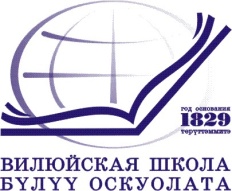 ПЛАН РАБОТЫВилюйского улусного управления образованием на 2016 – 2017 учебный год             «УТВЕРЖДЕН»       Приказом МКУ «Вилюйское УУО» ________________________Циклограмма на месяцЗнаменательные даты2016 – Год российского кино 2016 – Год дополнительного образования в РС (Я)2016 – Год благоустройства в РС (Я)2016 – Год экологии в МР «Вилюйский улус (район)»Юбилейные датыПрофилактические операцииТематические недели, декады и месячники в ДОУМуниципальный контрольТематические проверки, методическая помощьОтчетность Кадровая работаПрофессиональные конкурсы Семинар - совещания  заведующих ДОО Семинары для заместителей директоров школ по воспитательной работе Семинары для заместителей директоров школ по учебной работеСеминары для старших воспитателей и педагогов ДОУМероприятия для педагогов ДОУПлан научно – методического отдела по организации и проведению семинаров  для учителей График проведения улусных диагностических контрольных работ по основным предметамГрафик проведения улусных диагностических контрольных работ по выборным предметамКалендарный план мероприятийпо подготовке и проведению государственной итоговой аттестации 11 классов в форме ЕГЭ и ГВЭ  в 2016-2017 учебном годуПЛАН-ГРАФИКПо подготовке и проведении государственной итоговой аттестации по образовательным программам основного общего образования в Вилюйском улусе  в 2016-2017 учебном годуМероприятия для дошкольниковУлусные мероприятия для школьниковНаучно – практические конференции, олимпиады, пед.чтенияCпортивные соревнованияКомплексная спартакиада школьниковУлусные спортивные мероприятияВсероссийский фузкультурно-спортивный комплекс «Готов к труду и обороне» (ГТО)Улусные спортивные соревнования ДЮСШРеспубликанские мероприятия для школьниковПлан мероприятий  по повышению качества математического и физического образования в Вилюйском улусе, посвященных 55-летию физико-математического движения в РС (Я) План работы Центра диагностики и консультированияПЛАН мероприятий по проведению Года благоустройства в образовательных организациях Вилюйского улуса в 2016 годуПланмероприятий по проведению Года экологии в образовательных организациях Вилюйского улуса в 2016 году№Понедельник Вторник Среда Четверг Пятница 1 неделя11.00  - Планерное совещаниеначальника 15.00 –Cовещание начальника с  руководителями ОУ14.00 – Совещание зам.директоров по ВР (ВО)14.30 – Совещание заведующих ДОУ (ОДО)Работа специалистов в ОУРабота специалистов в ОУ10.00 – чат совещание с руководителями ОУРабота специалистов в ОУ2 неделя11.00 – Планерное совещаниеначальника 14.00 – Совещание зам.директоров по ВР (ВО)Работа специалистов в ОУРабота специалистов в ОУ10.00 – чат совещание с руководителями ОУРабота специалистов в ОУ3 неделя11.00- Планерное совещаниеначальника 14.00 – Совещание зам.директоров по ВР (ВО)14.30 – Совещание психологов (ЦдиК)15.00 – Совещание зам.директоров по УР (ШО) 14.30 – Совещание заведующих ДОУ (ОДО)Работа специалистов в ОУРабота специалистов в ОУ10.00 – чат совещание с руководителями ОУРабота специалистов в ОУ4 неделя11.00- Планерное совещание начальника 14.00 – Совещание зам.директоров по ВР (ВО)Работа специалистов в ОУРабота специалистов в ОУ10.00 – чат совещание с руководителями ОУРабота специалистов в ОУМероприятияСроки проведенияДень Знаний1 сентябряДень дошкольного работника сентябрьМероприятия, приуроченные к Году участника ВОВ3 сентябряДень суверенитета Республики Саха (Якутия)27 сентябряМеждународный день пожилых людей1 октябряВсемирный день защиты животных4 октябряМеждународный день учителя5 октябряДень матери в РС(Я)20 октября День народного единства. День освобождения Москвы силами народного ополчения под руководством Кузьмы Минина и Дмитрия Пожарского от польских интервентов (1612 год)4 ноябряДень октябрьской революции (1917г.)7 ноябряМеждународный день слепых13 ноябряДень Логопеда14 ноябряВсероссийский день призывника15 ноябряМеждународный день толерантности16 ноябряВсемирный День ребенка20 ноябряВсероссийский День психолога22 ноябряДень матери в России24 ноябряДень Олонхо в РС (Я)25 ноябряВсемирный день информации26 ноябряДень Хомуса в РС (Я)30 ноябряДень воинской славы. День победы русской эскадры под командованием П. С. Нахимова над турецкой эскадрой у мыса Синоп (1853г.)1 декабряВсемирный день борьбы со СПИДом1 декабряМеждународный день инвалидов3 декабряДень Героев России 9 декабря День прав человека10 декабряДень конституции РФ12 декабряДень воинской славы. День взятия турецкой крепости Измаил русскими войсками под командованием А. В. Суворова (1790 год)24 декабряВсемирный день «Спасибо»11 январяДень российской печати13 январяДень воинской славы России. День снятия блокады города Ленинграда (1944г.)27 январяДень воинской славы России – День разгрома советским и войсками немецко – фашистских войск в Сталинградской битве (1943 г.)2 февраляДень российской науки8 февраляДень родного языка и письменности13 февраляДень влюблённых14 февраляДень защитника Отечества23 февраляВсемирный день гражданской обороны1 мартаМеждународный день борьбы с наркоманией и наркобизнесом1 мартаВсемирный день писателя3 мартаДень Земли. Всемирный день поэзии. Всемирный день цветов.21 мартаЕдиный республиканский День правовых знаний23 мартаВсемирный день здоровья7 апреляДень авиации и космонавтики12 апреляВсемирный день культуры15 апреляМеждународный день охраны памятников и исторических мест18 апреляДень Республики Саха (Якутия) 27 апреляПраздник Весны и Труда в России1 маяДень Победы советского народа в Великой Отечественной войне 1941-1945гг9 маяМеждународный день семьи15 маяМеждународный день музеев18 маяДень славянской письменности и культуры24 маяОбщероссийский день библиотек27 маяВсемирный день отказа от курения31 маяТематические мероприятия, посвященные Дню детских организациймай Международный день защиты детей1 июня Всемирный день охраны окружающей среды5 июняМесяцНаименование организацииЛетНоябрь 2016МБДОУ д/с «Ымыычаан» с. Тымпы50Ноябрь 2016МБДОУ д/с «Чэчир» с. Кирово50Ноябрь 2016МБДОУ д/с «Антошка» с. Кюлекянь55Ноябрь 2016МБДОУ ЦРР д/с «Тулукчаан»55Декабрь 2016МБДОУ д/с «Булуучээнэ»85 Декабрь 2016МБДОУ д/с «Мичээр» с. Тасагар60 Декабрь 2016МБДОУ д/с «Кэнчээри» с. Тосу55Декабрь 2016МБДОУ д/с «Кунчээн» с. Тербяс50Декабрь 2016МБОУ «Борогонская СОШ»70Декабрь 2016С.Ф. Гоголев  с. Хампа 120Декабрь 2016МБОУ ВОСОШ70Декабрь 2016МБОУ «Екюндюнская ООШ»85Декабрь 2016МБОУ «Бекчегинская СОШ»85Декабрь 2016ДОД ИТЦ «Кэскил»65Март 2017МБОУ «Кысыл-Сырская СОШ»55Март 2017МБОУ «Кедандинская ООШ»50Октябрь 2017МБДОУ д/с «Кэскил» с. Хампа60Ноябрь 2017МБДОУ  «Куобахчаан»50Ноябрь 2017МБОУ «ВСОШ №2 им. Г.С. Донского» 50Ноябрь 2017МБОУ «Чочунская СОШ»90МБДОУ д/с  «Хампинская СОШ» 150Название Сроки проведенияОтветственныеОперация «Дети и улица»Сентябрь,  майВООперация «Всеобуч»ЕжеквартальноШО, ВООперация «Подросток»Сентябрь, майВООперация «Весна»Апрель, майВООперация «Дети» (противопожарная безопасность)Сентябрь, апрельВООперация «Внимание, дети!» (безопасность дорожного движения)Сентябрь, декабрь, мартВОНазвание мероприятияСроки проведенияответственныеМетодический день МБДОУ «Мичээр» с. ТасагарМартОДОМетодический день МБДОУ «Кэнчээри» с. Тосу  февральОДОМетодический день МБДОУ «Ымыычаан» с. ТымпыфевральОДОМетодические дни дошкольных образовательных учреждений улуса, приуроченные Году дополнительного образования в РС (Я)до конца 2016г.ОДОНеделя педагогического мастерствадекабрьОДОНазвание мероприятияСроки проведенияОтветственные Наличие разработанных и утвержденных организацией, осуществляющей образовательную деятельность, образовательных программ с учетом требований ФГОСНоябрьКомиссияУчет детей, подлежащих обучения по образовательным дошкольного, начального общего, основного общего и среднего общего образованиясогласно Положению об учете детей МР КомиссияНаличие условий для охраны здоровья обучающихсяВ течение годаКомиссияНаличие материально-технического обеспечения образовательной деятельности, оборудование помещений в соответствии с требованиями ФГОС В течение годаКомиссияОбеспеченность учебниками, учебно-методическими пособиями, рабочими тетрадямиВ течение годаКомиссияКонтроль за реализацией Программы развития образовательной организацииДекабрьКомиссияВыполнения правил и норм, установленных уставами и локальными актами муниципальных учреждений образованияВ течение годаКомиссияВыполнения правил и норм охраны труда, техники безопасности, пожарной безопасностиВ течение годаКомиссияНаличие педагогических работников,  необходимый для осуществления образовательной деятельности по реализуемым образовательным программамВ течение годаКомиссияНаличие сайтов, обеспечивающих открытость и доступность информации об образовательной организацииВ течение годаКомиссияИсполнение ФЗ-120В течение годаКомиссияКонтроль за реализацией выполнения в полном объеме образовательных программ, соответствия качества подготовки обучающихсяВ течение годаКомиссияВыполнение внутришкольного контроля в ООПо отдельному графикуКомиссияИсполнение Порядка проведения и организации ГИАПо отдельному графикуКомиссияСрокиОУ Октябрь ВСОШ№1, ВСОШ№2, МБДОУ «Солнышко», МБДОУ «Кустук», МБДОУ «Биьикчээн» г.Вилюйск НоябрьВСОШ№3, Вилюйская гимназия, ВОСОШ, МБДОУ «Туллукчаан» г. Вилюйск, МБДОУ «Кэнчээри» с. Екюндю,  Екюндюнская ООШ, ТГЭГ,» МБДОУ « Ручеек» с. СосновкаДекабрьБекчегинская СОШ, МБДОУ «Мичил»  с. Бетюнг, Тасагарская СОШ, Жемконская СОШ,  МБДОУ « Ыллыкчаан» с. Жемкон, МБДОУ « Булуучээнэ» г. Вилюйск ЯнварьМастахская СОШ, МБДОУ «Кэскил» с. Балагачча, Хагынская СОШ, МБДОУ «Чэчир» с. Кирово, Халбакинская СОШ, МБДОУ «Кэнчээри» с. ТосуФевраль1 Кюлетская СОШ, МБДОУ «Хатынчаан» с. Усун, 2 Кюлетская СОШ, МБДОУ « Антошка» с. Кюлекянь,  Югюлятская СОШ, МБДОУ «Тугутчаан» с. Кюбяингде, Тылгынинская СОШ, МБДОУ « Кунчээн» с. Тиэрбэс.МартБаппагаинская СОШ, Хампинская СОШ, Кысыл—Сырская СОШ. МБДОУ  «Радуга», МБДОУ «Светлячок», МБДОУ «Родничок» п. К-Сыр, МБДОУ « Одуванчик» с. СтароватовоАпрель МБДОУ «Аленушка», МБДОУ «Чуоранчик», Кедандинская ООШ  с дошкольной группой, МБДОУ «Сулусчаан» с. Чинеке МБДОУ «Веселые нотки» г. Вилюйск Название мероприятияСроки проведенияОтветственные Школьный отдел Школьный отдел Школьный отдел Корректировка и утверждение учебных планов образовательных учрежденийАвгустШОПроверка и утверждение тарификационных списков, штатных расписаний по образовательным учреждениямСентябрьШО, ЭОПрием статистических отчетов Сентябрь-декабрьШООтчеты по использованию бланков строгой отчетностиОктябрьШОПоступление выпускников в учебные заведения профессионального образования, трудоустройство выпускниковСентябрьШОДвижение обучающихся по итогам четверти, полугодия, учебного годаОктябрь, декабрь, март, июньШОУспеваемость и качество по итогам четверти, полугодия, учебного годаОктябрь, декабрь, март, июньШОВоспитательный отделВоспитательный отделВоспитательный отделСоставление социального паспорта школ (форма 6)Сентябрь, январьВОСбор базы данных классных руководителей, психологов, социальных педагогов, ОДД, педагогов дополнительного образования, учителей физкультуры, ОБЖ, музыкиСентябрьВОСтатический отчет «Мониторинг питания»ноябрьВОИнформация учета несовершеннолетних, не посещающих или систематически пропускающих по неуважительным причинам занятия в ОО и о принятых мерах (форма 1,2,3, форма 4,5 по необходимости)Ежемесячно 25 числоВОИсполнение ФЗ 120 «Об основах системы профилактики и правонарушений несовершеннолетних»  форма 5 (БКР), 8(сведения о проведении ИПР в ОО) Апрель, июнь, сентябрь, декабрьВОСтатистический отчет 1-ФВОктябрьВОСтатистический отчет 3-ФВМайВОСтатистический отчет 1-ДО – сведения об учреждениях дополнительного образованияКонец января ВОСтатистический отчет форма 48Апрель ВОФСО №2, №7 – информация по самовольным уходам, жестокому обращениюЕжеквартальноВООхват полезной занятостьюЕжеквартальноВООрганизация профилактического учета в ОУ Октябрь, ноябрьВОВедение реестра численности участников Единого детского движения «Стремление» («Дьулуур») Республики Саха (Якутия)Октябрь-ноябрьИТЦ «Кэскил»Статистический и аналитический отчет по Месячнику психологического здоровьяНоябрь, апрельЦДиКВОАналитические и статистические отчеты  поста ЗОЖ ОО (форма 5)Декабрь,  майВОКонтроль над организацией плановой воспитательной работы в общеобразовательных учреждениях по половому воспитанию среди обучающихся и их родителей (законных представителей) в течение годаВОПроведение проверки деятельности Совета профилактики школ,   индивидуальных планов работы по реабилитации несовершеннолетних, состоящих на профилактических учетахежеквартальноВО1-Ол Росстат Федеральное статистическое наблюдение о детском оздоровительном лагере До 1 сентябряВОСтатистические отчеты летней кампанииС июня по август ВОДошкольный отделДошкольный отделДошкольный отделМониторинг реализации мероприятий    модернизации региональных систем дошкольного образования (МРСДО).ежемесячноОДО ДОУМониторинг  «Контрольные показатели численности детей, работников, воспитанников, заработной платы» (Дорожные карты). январьОДО ДОУМониторинг «Информационные показатели численности детей. Периодичность предоставления данных» (Дорожные карты) январьОДО ДОУУслуги Е Портал ежемесячноОДО ДОУВыполнение муниципального задания ДОУежеквартальноОДО ДОУСтимулирование руководителей ДОУ ежеквартальноОДО ДОУСтатистический отчет Ф-85КЯнварь ОДО№Название мероприятияСроки проведенияОтветственные 1Отчет комплектование педагогическими кадрами на 2017 годЯнварьНиколаев П.А.3Прием и обработка наградных материалов для рассмотрения на заседании наградной комиссии УУОЯнварь-февральНиколаев П.А.4Встреча со студентами педагогических специальностей СВФУ им. М.К. Аммосова, ССУЗов по вопросам трудоустройства, заключения трехсторонних договоровФевраль-мартНиколаев П.А.руководители МОУ5Сведения о доходах, об имуществе и обязательствах имущественного характера, руководителей муниципальных учреждений руководителейАпрельНиколаев П.А.7Работа по закрытию вакансий в МОУИюль-августНиколаев П.А.руководители МОУ8Контроль явки молодых специалистов в МОУАвгуст-сентябрьНиколаев П.А.руководители МОУ9Отчет о численности работающих и забронированных граждан, пребывающих в запасесентябрьНиколаев П.А.11Анализ численности и состава работников ОУ, реализующих программы общего образованияОктябрь Николаев П.А.14Статистический отчет № П-4 Федеральное статистическое наблюдение «Сведение о численности, заработной плате и движении работниковМайНиколаев П.А.15 Аттестация педагогических работниковВ течение годаГригорьева Н.Е.Осипова Т.В.16Организация конкурсов на вакантные должности руководителей ООНиколаев П.А.Название мероприятияСроки проведенияОтветственные Улусный этап конкурса «Учитель физической культуры» 07.11 – 11.11.16Николаева А.Е.Конкурс социальных педагоговНоябрьВОУлусный этап конкурса «Педагог-психолог»ФевральЦДиКУлусный этап  конкурса  «Учитель года»МартКомиссияУлусный конкурс методических объединений (МО учителей якутского языка и литературы, ЯНК)МартКомиссияУлусный этап конкурса «Воспитатель года»АпрельДОУлусный конкурс «Родитель Года»АпрельВилюйская гимназия, улусный родительский комитет, ВОМесяц Тема Ответственный АвгустАнализ деятельности за 2015-2016 учебный годДОАвгустАнализ комплектования ДОУ на 2016-2017 учебный годШамаева Л.Д.ОктябрьОрганизация питания  детей в ДОУ. Соблюдение санитарных правилШамаева Л.Д.Ноябрь Новые финансово - экономические подходы в сфере дошкольного образованияШамаева Л.Д.Петрова Л.Н.ДекабрьУправление качеством образования в ДОУШамаева Л.Д.Осипова Т.В.ЯнварьОрганизация консультационных центров в ДОУ для родителей дошкольников, не посещающих детские садыШамаева Л.Д.Осипова Т.В.Февраль Законодательные основы функционирования  дошкольной образовательной организации, изменения в законодательстве РФШамаева Л.Д.Атласова В.И.Март Организация работы  по внедрению ФГОС дошкольного образования  на базе ДОУШамаева Л.Д.Осипова Т.В.Апрель Нормативно-правовая база дошкольных образовательных организаций в организации платных услугШамаева Л.Д.Май Материально-техническое обеспечение ДО. Итоги годаШамаева Л.Д.Тихонов А.Н.Иванов Н.Н.Месяц Тема ОтветственныеМесто проведения25 августа- Выставка достижений дополнительного образования детей.- Концерт учащихся Вилюйский школСлепцова М.П.Васильева Ю.И.Пл. Ленина26 августаАвгустовское совещание- Секция по воспитательной работе;- секция по Junior skills;- Секция «Основные направления развития физкультурно-оздоровительного движения»;- секция по «Музыке для всех»;- Секция по реализации национальной концепции Олонхо;Васильева Ю.И.Дорофеева С.В.Попова Н.В.Федорова Нь. Н. Степанова Т.П. ВСОШ№1Дом Олонхо28 августаИтоги летней кампании – 2016 годСофронеева М.В.  Администрация улуса10 октябряИсполнение ФЗ-120 «Об основах системы профилактики безнадзорности и правонарушений несовершеннолетних»  Васильева Ю.И.ДЦ «Кэскил»Октябрь Месячник психологического здоровья учащихся Софронеева М.В.УУО28 октябряСеминар для руководителей военно-патриотических клубов, кружков, учителей ОБЖ и ОВС по теме «Актуальные вопросы по военно-патриотическому воспитанию учащихся»Николаева А.Е. ВСОШ№3ОктябрьДетские общественные объединения: проблемы и перспективыСлепцова М.П.КэскилНоябрьМастер - класс педагога дополнительного образования, импровизатора - хомусиста Дмитриева А.И.Жемконская СОШКэскилНоябрьСеминар для педагогов  ДОО по направлениям Junior skills Слепцова М.П.КэскилНоябрьУлусный семинар по робототехникеИванов А.А., Дорофеев В.Н.ЦНТТУЯнварьУлусный семинар по техническому творчеству, в рамках школьного минитехнопаркаДорофеева С.В., Васильева С.П.ЦНТТУ12 декабряУлусный семинар-практикум, посвященный 120-летию С.Ф.Гоголева.- деловая игра для старшеклассников школы;-защита  проекта «Я будущий руководитель школы»;-«Семья и школа – партнеры в обучении и воспитании ребенка» (пед.-психологи, соц. педагоги, зам.дир по ВР, кл. рук).-«Внеурочная деятельность – одно из главных условий занятости учащихся» (мастер-классы  педагогов доп. образ);-Проблемный  курс для педагогов. Тема: «Современное обучение: эффективные психолого-педагогические технологии активизации мыслительной деятельности школьника».Курс проводит Кандидат Психолог Наук, профессор, заслуженный учитель РФ, зав. кафедрой педагогики и психологии Алексеева Ф.И.Жемконская СОШФевральОткрытые уроки учителей ОБЖ в рамках месячника военно-патриотического воспитанияНиколаева А.Е. .По графику 10 февраляРегиональный семинар для учителей на тему ОлонхоВилюйская гимназияДом олонхофевральСеминар  посвященный 100-летию М.А.Алексеева – -лабораторные  уроки по физике-круглый стол учителей физикиЖемконская СОШЖемконская СОШСрокиТемаМесто проведенияОктябрьАнализ государственной итоговой аттестации выпускников в 2016 году. Внутришкольный контрольВСОШ №1НоябрьМетодические рекомендации по организации и проведению итогового сочинения (изложения)ВСОШ №3ДекабрьВнутришкольный контроль школьной документацииВСОШ №2ЯнварьВнутришкольный контроль государственной итоговой аттестацииГимназияФевральВнутришкольный контроль учебного  процесса. Мониторинг в школеВСОШ №1МартПодготовка и проведение государственной итоговой аттестации выпускниковВСОШ №3АпрельАнализ внутришкольного контроляГимназияМесяц Тема ОтветственныйМесто проведенияАвгуст Августовское совещание работников образования Вилюйского районаШамаева Л.Д.Осипова Т.В.ВСОШ №1В течение года Методическая помощь «Планирование деятельности педагога ДОУ в соответствии с ФГОС» «Организация предметно – пространственной среды в ДОУ»Шамаева Л.Д.Осипова Т.В.ОДОДекабрь Расширенный методический совет  «Создание эффективной системы выявления задатков и развития способностей детей в дошкольных образовательных организациях»Осипова Т.В. Секретова Л.С.Корякина Н.В.МБДОУ «Чуораанчык»НоябрьСеминар по ОлонхоСивцева С.Д.МБДОУ «Булуучээнэ»Декабрь Инклюзивное образование в ДОУОсипова Т.В.Иванова М.К.МБДОУ «Веселые нотки»Январь  «Современные аспекты взаимодействия с семьёй».Осипова Т.В.Гаврильева М.Г.МБДОУ «Аленушка»Февраль «Организация и проведение сюжетно – ролевой игры в ДОУ»Осипова Т.В.Яковлева Н.С.МБДОУ «Сардаана»Март Формирование у дошкольников гендерной, семейной, гражданской принадлежности, патриотических чувств и чувства принадлежности к мировому сообществу в рамках ФГОС.Осипова Т.В.Корякина Н.В.Кузьмина С.К.МБДОУ «Биьикчээн»МартРегиональная научно – практическая конференция «Интеллектуальное развитие детей дошкольного возраста»ДОМБДОУ ОДО ДОУАпрель  Организация образовательного процесса в ДОУ на основе программы «Мир открытий»Осипова Т.В.Малаханова Л.Ф.Осипова Л.И.МБДОУ «Радуга»МБДОУ «Мичээр» с. ТасагарМай Актуальные направления деятельности педагога ДОО в межаттестационный периодОсипова Т.В.МБДОУ Название мероприятияСроки проведенияУлусный  конкурс на лучшую площадку дошкольного учреждениясентябрь – октябрь, 2016Улусный педагогический фестиваль «Калейдоскоп лучших занятий»Ноябрь- декабрьУлусные педагогические чтения «Основные виды деятельности в ДОО»мартНаименование мероприятийДата проведенияОтветственныеМесто проведенияКустовые практические семинары по созданию электронного каталогаВ течении годаНаставникиУУОМетодическая помощь по организации и проведению мероприятий, направленных на популяризацию  литературы.В течении годаИванова С.П.УУОДиагностическая контрольная работа (математика, русский язык )19-20 октябряНовикова В.С., Митина Л.Н.ООЗаседание руководителей улусных предметных МО по организации работы МО на 2016-2017 у.г. 19 октябрьНМОУУОПроблемные курсы для учителей физики 18 – 21 октябряВасильева С.П.Вилюйская гимназияУлусный семинар учителей биологии, химии и географии2 ноябряКалачев П.С.ВСОШ №2«IT-школа современного школьного библиотекаря»: Создание методической «копилки»с 24 – по 3 ноября;к 10 ноябряИванова С.П.УУОДекада школьных библиотек.Улусный интерактивный смотр-конкурс «Создание новых форматов книг» ( тревелбук, флипбук, фанбук, смэшбук, джанбук и т.д.)Улусный семинар «Создание библиографического документа»Подведение итогов декады школьных библиотек14-24 октября2 ноябряИванова С.П.,Поскачина М.ВООВСОШ №3К году экологии в Вилюйском улусе и преддверии года экологии в РоссииНоябрьКалачев П.С. и Вилюйская улусная инспекция охраны природы МБОУ «Бекчегинская СОШ»Олимпиада для 5-11 классов «Олонхо – ебугэм суду бэлэ5э»11 ноябряТомская В.П.Музей музыки и фольклора г. ЯкутскаВилюйская гимназия«IT-школа современного школьного библиотекаря»: Улусный смотр-конкурс блогов (сайтов, страниц)2 НоябряИванова С.П.УУОМетодический день по теме: «Повышение эффективности урока и качества знаний учащихся»НоябрьГригорьева Н.Е., Петрова Э.С., Новикова В.С., Калачикова Т.С.МБОУ «Баппагайинская СОШ им. М.А. Алексеева»Школа молодого учителя. Утверждение плана работы, утверждение состава ШМУ, организационные  вопросы  НоябрьПетрова Э.С., Софронов Н.П. , Унарова Лидия АфанасьевнаИТЦ «Кэскил»Конкурс молодых педагогов Вилюйского улуса «Учитель завтрашнего дня»  ноябрьБогданова Т.М.,Петрова Э.С.К-Сырская СОШУлусный семинар «Проведение контрольных предметных срезов на муниципальном уровне» НоябрьПетрова Ф.Н.ВСОШ №3 им. Н.С.СтепановаИтоги и подготовка к ИСИ ноябрьИгнатьева С.СВилюйская гимназияСеминар для учителей иностранных языков по методике преподавания английского языка ( открытые уроки, мастер классы)НоябрьГригорьева Р.Д.ВСОШ№2 им. Г.С.ДонскогоАнализ работы МОНоябрьКолтовской А.И.ВСОШ №2Семинар «Подготовка к Ысыаху Олонхо»НоябрьСивцева М.Е., Муксунова М.К.Дом ОлонхоМетодический день по теме: «Использование инновационных технологий на уроках для повышения качества образования»ДекабрьПетрова Э.С., Новикова В.С.МБОУ «Халбакинская СОШ»Республиканская НПК «Олонхо ыьыа5а терут угэс, сергутуу, уйэтитии»: ДекабрьСтепанова Т.П., Сивцева М.Е., Муксунова М.К.Дом ОлонхоВзаимопосещение уроков учителями предметникамиДекабрьНМОООПроведение районной олимпиады по «Информатике и ИКТ»ДекабрьКолтовской А.И.ВСОШ №2Улусная научно-краеведческая конференция учащихся «Ефремовские чтения»ДекабрьМБОУ «Югюлятская СОШ»МБОУ «Югюлятская СОШ»Семинар «Сана стандарт тула кэпсэтии»ДекабрьСивцева М.Е., Муксунова М.К.ВСОШ №3Семинар «Ейтен суруйуу – толкуй улэтэ»ДекабрьСивцева М.Е., Муксунова М.К.ВСОШ №3Творческий отчет учителя якутского языка и литературы ВСОШ №3 Муксуновой М.К.ДекабрьСивцева М.Е., Муксунова М.К.ВСОШ №3Семинар «Организация подготовки к ЕГЭ и ОГЭ»ДекабрьКалачикова Т.С.ВСОШ №3Подведение итогов Года кино в школьных библиотеках.Создание альбома «Проект «Кино + Книга» в школьных библиотеках Вилюйского улуса»ДекабрьИванова С.П.УУОМетодика подготовки учащихся к выполнению заданий ЕГЭ ЯнварьНМО, руководители  улусных предметных  МОМБОУ «Вилюйская гимназия»Семинар «О5о уус-уран айымньыны аа5ар дьо5урун ке5улээьин»ЯнварьСивцева М.Е., Иванова С.П., Муксунова М.К.Митина Л.Н.Районная центральная библиотекаУлусная НПК «Саха саарыннара»ЯнварьМБОУ «Вилюйская СОШ №3 им. Н.С. Степанова»МБОУ «Вилюйская СОШ №3 им. Н.С. Степанова»Методический  день по теме: «Результативность деятельности учителя»ФевральПетрова Э.С., Новикова В.С.МБОУ «Вилюйская СОШ № 3 им. Н.С. Степанова»Авторский семинар для учителей предметников «Подготовка выпускников к итоговой аттестации»ФевральПетрова Э.С.ВСОШ№1 им. Г.И.ЧиряеваМуниципальная метапредметная олимпиада для учащихся начальных классовФевральЛебедкина Л.Л.ВСОШ №2Смотр открытых уроков по ОлонхоФевральСивцева М.Е., Муксунова М.К.ООУлусный конкурс учителей биологии, химии и географии «Лучший открытый урок»ФевральКалачев П.С., НМЦ УУОМБОУ «Бекчегинская СОШ»Муниципальная предметная олимпиада для начальных классовМартНовикова В.С.ВНОШ №1Олимпиада по английскому языку для 4-5-6 классов по методике защиты проектов мартГригорьева Р.Д.ВСОШ№3 им. Н.С.СтепановаУлусный конкурс экологических проектов «Кэнчээри»мартВСОШ №2ВСОШ №2Диагностическая контрольная работа (математика, русский язык)14, 15 мартНовикова В.С., Митина Л.Н.ООТворческий отчет Ермолаевой С.С., учителя начальных классов Чочунской СОШМартЕрмолаева С.С.Чочунская СОШРегиональная олимпиада для начальных классов «Тиинчээн»МартВНОШ №1ВНОШ №1Система работы учителя информатики по подготовке обучающихся к ГИА и ЕГЭМартКолтовской А.И.ВСОШ №2Региональная НПК, приуроченная к 125-летию М.Н. Жиркова МартТомская В.П., Сивцева М.Е.Вилюйская гимназияВесенняя школа «ОГЭ и ЕГЭ»  географии и учителя английского языка, биологииМартКалачев П.С., и учителя предметникиМБОУ «Бекчегинская СОШ»Практический семинар «Школа молодого библиотекаря»)24 мартаИванова С.П.ВСОШ №1Семинар «Подготовка к ОГЭ, ЕГЭ»АпрельСивцева М.Е., Муксунова М.К.ВСОШ №2Улусный фестиваль творческих работ «Мой родной Вилюйск»АпрельВНОШ №1ВНОШ №1Авторский проект «Лично-командный чемпионат математиков и географов»Апрель Унарова Л.А.ИТЦ «Кэскил»Круглый стол на тему: «Прогноз готовности обучающихся к ЕГЭ и ГИА».АпрельКалачев П.С.ВСОШ №2Всероссийская проверочная работа  (математика, русский язык, окружающий мир)АпрельНовикова В.С.ООСеминар «Методическая помощь молодым учителям»МайСивцева М.Е., Петрова Э.С., Муксунова М.К.ВСОШ №3Аналитический отчет итогов 2016-2017 учебного годаМайНМОУУОПредметыСроки проведенияСроки проведенияСроки проведенияСроки проведенияСроки проведенияСроки проведенияПредметы3 класс4 класс5 класс 9 класс10 класс11 классМатематика13.12.201613.04.201719.10.201620.12.201612.03.201711.05.201713.12.201613.04.201719.10.201620.12.201612.03.201711.05.201713.12.201613.04.201719.10.201620.12.201612.03.201711.05.2017Русский язык14.12.201614.04.201720.10.201621.12.201615.03.201712.05.201714.12.201614.04.201720.10.201621.12.201615.03.201712.05.201714.12.201614.04.201720.10.201621.12.201615.03.201712.05.2017ПредметыСроки проведения Сроки проведения Предметы9 класс11 классОбществозание15.11.201611.04.201715.11.201611.04.2017История16.11.201612.04.201716.11.201612.04.2017Физика22.11.201628.04.201722.11.201628.04.2017Математика (проф.)23.11.201619.04.201723.11.201619.04.2017Биология29.11.201625.04.201729.11.201625.04.2017ХимияИнформатика30.11.201626.04.201730.11.201626.04.2017Наименование мероприятияСрокиОтветственные исполнителиОтветственные исполнителиОтветственные исполнителиНормативно-правовое обеспечениеНормативно-правовое обеспечениеНормативно-правовое обеспечениеНормативно-правовое обеспечениеПриказ о назначении ответственных лиц за подготовку, организацию и проведение ГИА-11  в Вилюйском улусе в 2017годуОктябрьВасильева Т.С.Васильева Т.С.Васильева Т.С.Приказ о создании пунктов проведения экзаменов  в 2017 годуОктябрьВасильева Т.С.Васильева Т.С.Васильева Т.С.Приказ о создании  организационно-территориальной схемы ГИАОктябрьВасильева Т.С., Руководители ООВасильева Т.С., Руководители ООВасильева Т.С., Руководители ООПриказ о  назначении ответственных лиц, руководителей ППЭ в 2017 годуОктябрьВасильева Т.С., Руководители ООВасильева Т.С., Руководители ООВасильева Т.С., Руководители ООПриказ об утверждении состава технических специалистов ГИАОктябрьВасильева Т.С., Руководители ООВасильева Т.С., Руководители ООВасильева Т.С., Руководители ООПриказ об  утверждении списка работников ППЭОктябрьВасильева Т.С., Руководители ООВасильева Т.С., Руководители ООВасильева Т.С., Руководители ООПриказ о  формировании состава общественных наблюдателей за процедурой проведения ЕГЭОктябрь  Васильева Т.С., Руководители ООВасильева Т.С., Руководители ООВасильева Т.С., Руководители ООПриказ об  утверждении состава членов ГЭКНоябрьВасильева Т.С., Руководители ООВасильева Т.С., Руководители ООВасильева Т.С., Руководители ООПриказ о персональной ответственности Руководителей ОО за внесение данных в муниципальную базу участников ГИА-11Октябрь, декабрьВасильева Т.С., Руководители ООВасильева Т.С., Руководители ООВасильева Т.С., Руководители ООПриказы об участии обучающихся в апробациях  тренировочных тестированиях,  диагностических контрольных  работах, ВПРОктябрь - майВасильева Т.С., Руководители ООВасильева Т.С., Руководители ООВасильева Т.С., Руководители ООПриказ о  подготовке к проведению итогового сочинения (изложения)ОктябрьВасильева Т.С., Руководители ООВасильева Т.С., Руководители ООВасильева Т.С., Руководители ООПриказ об утверждении списка участников ИСИ с ОВЗ и инвалидовОктябрьВасильева Т.С., Руководители ООВасильева Т.С., Руководители ООВасильева Т.С., Руководители ООПриказ о  назначении независимых экспертов по проверке ИСИОктябрьВасильева Т.С., Руководители ООВасильева Т.С., Руководители ООВасильева Т.С., Руководители ООПриказ о проведении итогового сочинения (изложения)ОктябрьВасильева Т.С., Руководители ООВасильева Т.С., Руководители ООВасильева Т.С., Руководители ООПриказ об  информировании родителей (законных представителей) участников ГИАНоябрьВасильева Т.С., Руководители ООВасильева Т.С., Руководители ООВасильева Т.С., Руководители ООПриказ об определении мест регистрации участников ГИА в основные срокиДекабрьВасильева Т.С., Руководители ООВасильева Т.С., Руководители ООВасильева Т.С., Руководители ООПриказ о  формировании списка участников ГИА из числа лиц с ограниченными возможностями здоровьяОктябрь, декабрьВасильева Т.С., Иванова Ф.В.Руководители ООВасильева Т.С., Иванова Ф.В.Руководители ООВасильева Т.С., Иванова Ф.В.Руководители ООО формировании списка участников ГИА для досрочной сдачи ЕГЭЯнварьВасильева Т.С., Руководители ООВасильева Т.С., Руководители ООВасильева Т.С., Руководители ОООб организации и проведении пробных экзаменовОктябрь - апрельВасильева Т.С., Руководители ООВасильева Т.С., Руководители ООВасильева Т.С., Руководители ООПриказ о  проведении дополнительного этапа ИСИЯнварьВасильева Т.С., Руководители ООВасильева Т.С., Руководители ООВасильева Т.С., Руководители ООПриказ организации ГИА в Вилюйском улусе в 2017 годуФевральВасильева Т.С., Руководители ООВасильева Т.С., Руководители ООВасильева Т.С., Руководители ООПриказ об  обеспечении информационной безопасности, сохранности, доставке, хранении и секретности экзаменационных материалов АпрельВасильева Т.С., Руководители ООВасильева Т.С., Руководители ООВасильева Т.С., Руководители ООПриказ о  проведении контрольной работы по якутскому языку и литературеАпрельВасильева Т.С., Руководители ООВасильева Т.С., Руководители ООВасильева Т.С., Руководители ОООб обеспечении качественного проведения ЕГЭ 2017 в ППЭ Вилюйского улусаМайВасильева Т.С., Руководители ООВасильева Т.С., Руководители ООВасильева Т.С., Руководители ООПриказ о  проведении ЕРЭМайВасильева Т.С., Руководители ООВасильева Т.С., Руководители ООВасильева Т.С., Руководители ООПриказ  о назначении ответственных лиц по хранению, распределению ЭММайВасильева Т.С., Руководители ООВасильева Т.С., Руководители ООВасильева Т.С., Руководители ООПриказ о безопасности перевозки участников ЕГЭМайВасильева Т.С., Руководители ООВасильева Т.С., Руководители ООВасильева Т.С., Руководители ООПриказ о назначении медицинских работников в пунктах проведения экзаменов  во время проведения ЕГЭМайВасильева Т.С., Руководители ООВасильева Т.С., Руководители ООВасильева Т.С., Руководители ООПриказ о проведении дополнительного этапа ГИАИюньВасильева Т.С., Руководители ООВасильева Т.С., Руководители ООВасильева Т.С., Руководители ООПриказ о проведении сентябрьских сроков ГИААвгустВасильева Т.С., Руководители ООВасильева Т.С., Руководители ООВасильева Т.С., Руководители ООИнструктивно-методическое обеспечениеИнструктивно-методическое обеспечениеИнструктивно-методическое обеспечениеИнструктивно-методическое обеспечениеИнформирование участников, родителей  об изменениях КИМ ЕГЭСентябрьРуководители ППЭУчителя-предметникиКлассные руководителиРуководители ППЭУчителя-предметникиКлассные руководителиМетодические рекомендации по заполнению бланков ИСИНоябрьРуководители ООРуководители ООМетодические рекомендации по заполнению бланков ЕГЭНоябрь-майРуководители ООРуководители ООРекомендации по  формированию муниципальной базы данныхОктябрьВасильева Т.С., Сидоров В.А.Васильева Т.С., Сидоров В.А.Методические рекомендации по организации и проведению  ИСИНоябрьВасильева Т.С.Руководители ООВасильева Т.С.Руководители ООМетодические рекомендации по проверке ИСИДекабрьВасильева Т.С.Руководители ООВасильева Т.С.Руководители ООПроведение консультаций для выпускников 11 классов, родителей по вопросам ГИАВ течение учебного годаРуководители ООРуководители ППЭРуководители ООРуководители ППЭПополнение сайта УУО, ОО по вопросам ГИАВ течение учебного годаВасильева Т.С. Сидоров В.А.Руководители ООВасильева Т.С. Сидоров В.А.Руководители ОООсвещение вопросов ЕГЭ, итоговой аттестации в средствах массовой информацииВ течение учебного годаВасильева Т.С. Иванова С.П. Васильева Т.С. Иванова С.П. Оформление стендов в ОО по подготовке к ГИАНоябрь Руководители ППЭРуководители ППЭМетодические рекомендации по проведению ЕГЭ в ППЭ Ноябрь - апрельВасильева Т.С.Руководители ППЭВасильева Т.С.Руководители ППЭМетодические рекомендации по проведению ГВЭНоябрьВасильева Т.С.Руководители ППЭВасильева Т.С.Руководители ППЭМетодические рекомендации по проведению ЕГЭ по английскому языкуНоябрь - апрельВасильева Т.С.Васильева Т.С.Методические рекомендации по техническому сопровождению ЕГЭОктябрь-майСидоров В.А.Руководители ППЭСидоров В.А.Руководители ППЭОрганизация и проведение семинаров по вопросам ГИАОктябрь, декабрь, февраль, майШОШООрганизационно-технологическое обеспечениеОрганизационно-технологическое обеспечениеОрганизационно-технологическое обеспечениеОрганизационно-технологическое обеспечениеУтверждение плана мероприятий по подготовке и проведению итоговой аттестации выпускников в форме ЕГЭ в 2015-2016 учебном годуОктябрьВасильева Т.С.Руководители ООВасильева Т.С.Руководители ООУтверждение организационно-территориальной схемы ЕГЭОктябрь Васильева Т.С.Руководители ООВасильева Т.С.Руководители ООПроверка технического оснащения ППЭОктябрь - майВасильева Т.С.Руководители ООВасильева Т.С.Руководители ОООпределение мест регистрации участников ГИА всех категорийДекабрьВасильева Т.С..Васильева Т.С..Организация проведения итоговых сочинений (изложений)ДекабрьВасильева Т.С.Руководители ООВасильева Т.С.Руководители ОООрганизация работы муниципальной комиссии по проверке ИСИДекабрь, февраль, майВасильева Т.С.Руководители ООВасильева Т.С.Руководители ООСбор сведений:- о пунктах проведения ЕГЭ;- о техническом оснащении ППЭ;- об аудиторном фонде ППЭ;- о руководителях ППЭ;- об организаторах ГИА в ППЭ;- о работниках технического сопровождения ГИА;- об общественных наблюдателях;- о членах ГЭК;- о предварительном количестве участников ГИА;- об участии в ЕГЭ детей с ограниченными возможностями здоровьяДо январяВасильева Т.С.Руководители ООВасильева Т.С.Руководители ООРазработка организационно-технологической схемы тренировочных экзаменовОктябрьЛященко А.О.Лященко А.О.Приобретение токенов для членов ГЭКАпрель-май Васильева Т.С. Бубякин С.П.Васильева Т.С. Бубякин С.П.Проведение тестирования системы видеонаблюдения ППЭАпрельСидоров В.А.Сидоров В.А.Создание и ведение муниципальной базы данныхДо 1 февраляВасильеваТ.С.Сидоров В.А.ВасильеваТ.С.Сидоров В.А.Организация работ по обеспечению бесперебойной Интернет связиОктябрь - июньВасильева Т.С.Васильева Т.С.Организация и проведение проекта «Я сдам ЕГЭ» для слабоуспевающих выпускников по обязательным предметамВ каникулярное времяВасильева Т.С.Руководители МОРуководители Чочунской, Хампинской СОШВасильева Т.С.Руководители МОРуководители Чочунской, Хампинской СОШОрганизация и проведение проекта «Я сдам ЕГЭ» по выборным предметам для слабоуспевающих выпускниковВ течение годаВасильева Т.С.Руководители МОВасильева Т.С.Руководители МООрганизация и проведение проекта «Я сдам ЕГЭ» по выборным предметам по заданиям высокого уровняВ каникулярное времяВасильева Т.С.Руководители МОВасильева Т.С.Руководители МООрганизация помещения для хранения ЭМАпрельВасильева Т.С.Васильева Т.С.Доставка в ППЭ-ТОМы экзаменационных материаловМайВасильева Т.С.Руководители ООВасильева Т.С.Руководители ООФинансовое обеспечениеФинансовое обеспечениеФинансовое обеспечениеФинансовое обеспечениеСоставление сметы расходов по приобретению системы видеонаблюдения, скоростных сканеров, принтеров, наушников  для аудиторий ППЭНоябрьИванова Т.С.Иванова Т.С.Составление сметы расходов мероприятий по организации и проведению ГИА в 2017 годуДекабрьИванова Т.С.Иванова Т.С.Мероприятия по обеспечению контроля подготовки и проведения ЕГЭМероприятия по обеспечению контроля подготовки и проведения ЕГЭМероприятия по обеспечению контроля подготовки и проведения ЕГЭМероприятия по обеспечению контроля подготовки и проведения ЕГЭКонтроль соблюдения нормативно-правовых требований к организации и проведению ГИАПо отдельному графикуСпециалисты отделаСпециалисты отделаПроверка готовности ППЭ к ЕГЭПо графикуВасильева Т.С.Васильева Т.С.Проверка готовности ППЭ, составление акта готовности ППЭПо требованиюЧлены ГЭК, тех спец, Руководители ППЭЧлены ГЭК, тех спец, Руководители ППЭОрганизация и обеспечение «процедурного» контроля проведения ГИА в ППЭВ период ГИАЧлены ГЭКЧлены ГЭКМониторинг деятельности ППЭВ течение годаВасильева Т.С.Васильева Т.С.Мероприятия по анализу и мониторингу результатов ГИА в 2017 годуМероприятия по анализу и мониторингу результатов ГИА в 2017 годуМероприятия по анализу и мониторингу результатов ГИА в 2017 годуМероприятия по анализу и мониторингу результатов ГИА в 2017 годуМониторинг слабоуспевающих обучающихся, «прогнозников» ГИАОктябрь – май Октябрь – май Васильева Т.С.Руководители ООАнализ, мониторинг   ДКР, тренировочных тестирований, апробаций Октябрь,  апрельОктябрь,  апрельВасильева Т.С.Руководители ООПоэлементный анализ результатов ДКР, ЕГЭ, ГВЭОктябрь - апрельОктябрь - апрельРуководители МОРуководители ООАнализ итогов ГИА в 2017 году, подготовка рекомендацийИюль-августИюль-августВасильева Т.С.Аналитический отчет по результатам ГИАИюль, СентябрьИюль, СентябрьВасильева Т.С.Руководители ООРуководители МОНаименование мероприятияЭтапы и сроки проведенияСодержание выполненной работыСодержание выполненной работыОтветственныйОрганизационно-технологическое обеспечениеОрганизационно-технологическое обеспечениеОрганизационно-технологическое обеспечениеОрганизационно-технологическое обеспечениеОрганизационно-технологическое обеспечениеСбор, анализ данных о количестве выпускников 9 классов, сдающих в новой формеОктябрьИнформация о количестве сдающихИнформация о количестве сдающихАндреева А.ПФормирование организационно-технологической схемы проведения ГИА-9 в 2017 году в Вилюйском улусеОктябрьИнформация об организационно-технологической схеме проведения ГИА -9 в 2017 гИнформация об организационно-технологической схеме проведения ГИА -9 в 2017 гАндреева А.ПУтверждение состава ответственных организаторов и специалистов технического сопровождения ГИА – 9 в 2017гНоябрь, корректировка- апрельСбор данных с ОО улуса о составе организаторов, технических работниковСбор данных с ОО улуса о составе организаторов, технических работниковАндреева А.ПФормирование территориальной экзаменационной комиссии, конфликтной комиссии, предметных комиссий при проведении ГИА обучающихся, освоивших образовательные программы основного общего образования в новой форме в 2016-2017 учебном годуНоябрьАпрельСписочный ТЭК, ТКК, ТПКСписочный ТЭК, ТКК, ТПКАндреева А.ПУтверждение состава уполномоченных представителей ГИА, общественных наблюдателей при проведении ГИА 9ДекабрьПривлечение представителей общественности к участию в контроле за проведением ГИАПривлечение представителей общественности к участию в контроле за проведением ГИААндреева А.ПРуководители ППЭОрганизация сбора данных о лицах, сдающих ГИА – 9 в форме ГВЭ досрочноФевральФормирование базы данных выпускников 9 класса, сдающих ГИА в форме ГВЭФормирование базы данных выпускников 9 класса, сдающих ГИА в форме ГВЭАндреева А.ПЛященко А.ООрганизация сбора данных о лицах, сдающих ГИА – 9 в форме ОГЭ досрочноФевральФормирование базы данных выпускников 9 класса, сдающих ГИА в форме ОГЭФормирование базы данных выпускников 9 класса, сдающих ГИА в форме ОГЭАндреева А.ПЛященко А.ООрганизация формирования и ведения региональной информационной системы обеспечения проведения ГИА обучающихся, освоивших основные образовательные программы основного общего образования. Формирование окончательной базы данных выпускников 9 классаФормирование окончательной базы данных выпускников 9 классаАндреева А.П.Лященко А.ОНормативно-правовое обеспечениеНормативно-правовое обеспечениеНормативно-правовое обеспечениеНормативно-правовое обеспечениеНормативно-правовое обеспечениеПодготовка проектов муниципальной нормативно-правовой документацииПодготовка проектов муниципальной нормативно-правовой документацииПодготовка проектов муниципальной нормативно-правовой документацииПодготовка проектов муниципальной нормативно-правовой документацииПодготовка проектов муниципальной нормативно-правовой документацииПриказ о назначении ответственного по улусу за организацию и проведение ГИА, утверждение план-графика подготовки и проведения ГИА выпускников 9 классовОктябрьАндреева А.ППриказ об утверждении перечня пунктов проведения ГИА, руководителей ОО - ППЭНоябрьСписочный состав ОО-ППЭ, состав руководителей ОО-ППЭСписочный состав ОО-ППЭ, состав руководителей ОО-ППЭАндреева А.ППриказ об уполномоченных представителях ГЭК в ОУ-ППЭФевральСписок уполномоченных ГЭКСписок уполномоченных ГЭКАндреева А.ППриказ об утверждении организационно-технологической схеме проведения ГИА в 2017 году в Вилюйском улусеНоябрьОрганизационно-технологическая схема проведения ГИА в 2017 в Вилюйском улусеОрганизационно-технологическая схема проведения ГИА в 2017 в Вилюйском улусеАндреева А.ППриказ об утверждении территориальной экзаменационной комиссии, конфликтной комиссии, предметной комиссии при проведении ГИА обучающихся, освоивших образовательные программы основного общего образования в новой форме в 2016-2017 годуАпрельСписочный состав ТЭК, ТКК, ТПКСписочный состав ТЭК, ТКК, ТПКАндреева А.ППриказ об окончании учебного года и сроках ГИА выпускников 9 классов ОО в 2017 годуМайСроки окончания учебного года, сроки ГИАСроки окончания учебного года, сроки ГИААндреева А.ППодготовка рекомендаций, памяток, инструкций, писемПодготовка рекомендаций, памяток, инструкций, писемПодготовка рекомендаций, памяток, инструкций, писемПодготовка рекомендаций, памяток, инструкций, писемПодготовка рекомендаций, памяток, инструкций, писемОрганизация работы «горячих» телефонных линий в период проведения ГИА-9В течении годаОбъявления, публикации в СМИ, информации о сайтахОбъявления, публикации в СМИ, информации о сайтахАндреева А.ПО технических и организационных требованиях к предоставлению информации по подготовке проведению ГИАНоябрьСроки предоставления информацииСроки предоставления информацииАндреева А.ПИнформирование о сроках, местах и порядке подачи заявлений на прохождение ГИА-9ДекабрьОзнакомление с Письмом МО РС(Я)Инструкция для руководителя ППЭОзнакомление с Письмом МО РС(Я)Инструкция для руководителя ППЭАндреева А.ПЗаместителя директора по УР ОУО проведении пробных ГИАНоябрь, мартСроки проведения пробных ГИАСроки проведения пробных ГИААндреева А.ПИные рекомендации, памятки, инструкцииСеминарыСеминарыСеминарыСеминарыСеминарыПроведение мероприятий в рамках Августовского совещания работников образования, рассмотрение предварительных итогов ОГЭ 2017 годаАвгустАвгустПредварительные итоги ОГЭ 2016 годаАндреева А.ППроведение обучающих семинаров для специалистов технического сопровожденияПо отдельному графикуПо отдельному графикуОбучение технических специалистов ООЛященко А.ОСеминар для руководителей ППЭ по вопросам подготовки и проведения ГИА в 2017 гСентябрь, ноябрь, январь, апрельСентябрь, ноябрь, январь, апрельОбучение руководителей ППЭ, учителей-предметниковАндреева А.ПВыездные семинары по организациям и проведению ГИА в ООПо плану школьного отделаПо плану школьного отделаСправка по итогам выездаАндреева А.ПОрганизация подготовки, переподготовки и повышения квалификации педагогических работников на республиканских семинарах, форумах по подготовке обучающихся к ГИА-9В течение учебного годаВ течение учебного годаСпециалисты НМЦОрганизация участия учителей на курсах повышения квалификации педагогических работников по подготовке к ГИА-9 по новой форме по якутскому языку и якутской литературеЯнварь-апрельЯнварь-апрельСпециалисты НМЦКонсультирование руководителей ОО, руководителей ППЭ, учителей-предметников по вопросам организации, подготовки и проведения ГИА-9 в 2017 годуВ течение учебного годаВ течение учебного годаСпециалисты школьного отделаПроведение мероприятий в рамках Январского совещания работников образования по итогам ОГЭ 2017 годаЯнварьЯнварьАнализ итогов ОГЭ-2016Андреева А.ПМероприятия по подготовке обучающихся к ГИА в 2017 годуМероприятия по подготовке обучающихся к ГИА в 2017 годуМероприятия по подготовке обучающихся к ГИА в 2017 годуМероприятия по подготовке обучающихся к ГИА в 2017 годуМероприятия по подготовке обучающихся к ГИА в 2017 годуОрганизация и проведение диагностики уровня готовности выпускников к выполнению заданий ГИА-9 по основным предметам (на входе, выходе):- 9 классов (математика, русский язык)Октябрь, мартАналитическая справка по итогам проведения улусных ДКРАналитическая справка по итогам проведения улусных ДКРСпециалисты школьного отделаОрганизация и проведение пробных экзаменов ГИА в новой форме по выборным предметам в 9 классеФевральСправка по итогам проведения пробных ГИАСправка по итогам проведения пробных ГИАСпециалисты школьного отделаОрганизация и проведение индивидуального консультирования обучающихся по вопросам ОГЭ, ГВЭ в 2017 годуВ течение 2016-2017 учебного годаРекомендацииРекомендацииСпециалисты школьного отделаМероприятия по обеспечению проведения ГИА-9 в 2017 годуМероприятия по обеспечению проведения ГИА-9 в 2017 годуМероприятия по обеспечению проведения ГИА-9 в 2017 годуМероприятия по обеспечению проведения ГИА-9 в 2017 годуМероприятия по обеспечению проведения ГИА-9 в 2017 годуОбеспечение информационной безопасности при хранении, использовании и передаче ЭМ, определение мест хранения ЭМ, лиц, имеющих к ним доступ, принятие мер по защите КИМ от разглашения содержащейся в них информацииВ период проведения ГИАМеры по информационной безопасности проведения ГИА-9Меры по информационной безопасности проведения ГИА-9Андреева А.П.Лященко А.ОУтверждение бланка заявлений, согласия на обработку персональных данных, согласие родителя (законного представителя) на обработку персональных данных несовершеннолетнегоФевральСбор заявлений, согласий, на обработку персональных данныхСбор заявлений, согласий, на обработку персональных данныхИнструктивное письмо о заполнении бланков ОГЭ АпрельОзнакомление с инструктивным письмом по заполнению бланков ОГЭОзнакомление с инструктивным письмом по заполнению бланков ОГЭПроверка готовности пунктов проведения ГИА к экзаменуЗа день до экзаменаОборудование классных комнат  и иных помещений в соответствии с нормативными требованиямиОборудование классных комнат  и иных помещений в соответствии с нормативными требованиямиРуководитель ОО,Руководитель ППЭОрганизация и обеспечение «процедурного» контроля проведения ГИА в ППЭВ день проведения экзаменаПротоколы проведения экзаменаПротоколы проведения экзаменаУполномоченные представителиОрганизация работы территориальных предметных комиссий по оцениванию экзаменационных работ обучающихсяПосле проведения экзаменаПротоколы проверки работ по предметамПротоколы проверки работ по предметамАндреева А,ППредседатели  ТЭКПрием заявлений на апелляцию, организация работы территориальной конфликтной комиссииПосле проведения экзаменаПротокол рассмотрения апелляцийПротокол рассмотрения апелляцийАндреева А.ПМероприятия по обеспечению мониторинга по итогам сдачи ГИА-9 в 2017 годуМероприятия по обеспечению мониторинга по итогам сдачи ГИА-9 в 2017 годуМероприятия по обеспечению мониторинга по итогам сдачи ГИА-9 в 2017 годуМероприятия по обеспечению мониторинга по итогам сдачи ГИА-9 в 2017 годуМероприятия по обеспечению мониторинга по итогам сдачи ГИА-9 в 2017 годуСбор и обработка результатов проведения ГИА: -на этапе диагностики уровня готовности к государственной (итоговой) аттестации;-на  этапе государственной (итоговой) аттестации;Март- июльСводная информация по итогам сдачи ДКР, ГИА в разрезе школСводная информация по итогам сдачи ДКР, ГИА в разрезе школАндреева А.ПМониторинг основных результатов ГИА:-по участникам в разрезе каждого ОУ и общеобразовательных предметов;-по доле участников, справившихся с заданиями;- по среднему баллу;-по количеству выпускников, завершивших обучение со справкойиюльАналитическая справка по итогам сдачи ГИААналитическая справка по итогам сдачи ГИААндреева А.ПНазвание мероприятияСроки проведенияОтветственные Улусный конкурс музыкальных сказокфевральдошкольный отделУлусный конкурс детских музыкальных оркестровфевральдошкольный отделУлусная олимпиада по математике «Эркээн эйдээхтээр»мартдошкольный отделУлусный  фестиваль «Мин олонхо дойдутун о5отобун»мартдошкольный отделФестиваль интеллектуальных играпрельдошкольный отделУлусный конкурс  «Я –исследователь»мартдошкольный отделУлусная спартакиада майдошкольный отделНазвание мероприятияСроки проведенияОтветственные День знаний1 сентябряСпециалисты УУОТоржественный митинг, посвященный ко Дню окончания второй мировой войны «Уроки мужества»2 сентябряВОГородские  соревнования по ракетам с лентой (S – 6A)сентябрьЦНТТУГородское соревнование воздушных змей памяти Алексеева Г.Г.сентябрьЦНТТУВсероссийский оздоровительный день ходьбы и бега «Кросс Наций»23 сентябряВОПроведение мероприятий, посвященных Дню государственности РС (Я):- уроки, классные часы, лекции, беседы о гражданственности и патриотизме с участием депутатов местного самоуправления, глав муниципальных образований;- посещение музеев;- торжественное вручение паспортов гражданам России;- книжные выставки о жизни и деятельности видных государственных деятелях Республики Саха (Якутия);Возложение цветов бюстам видных государственных деятелей23-30 сентябряВОУлусный конкурс летних лагерей «Бригантина- 2016»28 сентября ВОIV Рождественские образовательные чтения на тему «1917 – 2017 гг. – уроки столетия» (отдельная программа)С 3 по 28 октября ВОМероприятия, посвященные ко Дню  Пожилых (отдельный план)1-8 октябряВОГородское соревнование по комнатным планерам октябрьЦНТТУМеждународный день девочек (отдельный план)11-13 октябряВОМероприятия, посвященные ко  Дню  Матери10-15 октябряВОГородские соревнования по кордовым автомоделямноябрьЦНТТУСоревнования по робототехникеноябрьЦНТТУДень народного единства4 ноябряШколы, ВОМероприятия, посвященные 120-летию С. Ф. ГоголеваНоябрьХампинская СОШУлусный классификационный турнир по шахматам среди школьников12-13 ноябряИТЦ «Кэскил»День отказа от курения15 ноябряВОУлусный слет юнкоров  «Рыцари пера»18 ноябряИТЦ «Кэскил»Республиканский конкурс среди старшеклассников «Будущий дипломат»:-  школьный этап- муниципальный этап- региональный- республиканский Начало ноября23 ноября Декабрь - январьВОИТЦ «Кэскил»Улусный интеллектуальный турнир«Космос – далекий и близкий»1 ноября – 15 декабря ИТЦ «Кэскил», Вилюйская гимназияПроведение  Декады  Олонхо, посвященной  национальному Дню Олонхо С 22 ноября по 03 декабряВОТретий республиканский смотр-конкурс по реализации проекта «Музыка для всех»:- муниципальный этап- республиканский этапКонец ноябряНачало декабряВО 17-ая республиканская игра «Саха КВН»:-  школьный этап- муниципальный этап- региональный  г. Нюрба- республиканский  г. ЯкутскНачало ноября25  ноябряКонец ноября- начало - декабряшколыИТЦ «Кэскил»Проведение мероприятий, посвященных к Дню Хомуса в РС(Я)30 ноябряВОВсемирный день борьбы со СПИДом1 декабряВОГородское соревнование по радиоуправляемым автомоделямдекабрьЦНТТУМероприятия, посвященные к Декаде инвалидов1-10 декабряВОУлусный фестиваль среди школьников по русским шашкам2-3 декабряИТЦ «Кэскил»Мероприятия посвященные ко Дню неизвестного солдата3 декабряВОУлусный этап детского гражданского форум а5 декабря ИТЦ «Кэскил»Улусный слет Единого детского движения «Булуу кэскилэ»6 декабряИТЦ «Кэскил»Мероприятия, посвященные ко Дню Героев9 декабряВОПроведение мероприятий, посвященных ко  Дню Конституции РФ12 декабряВОЗакрытие Года дополнительного образования детей23 декабряВО УУОЕлка Главы РС (Я)Конец декабряВОУчастие на Кремлевской Елке Президента РФ (1 участник)25-27 декабря ВОНовогодняя Ёлка Главы  МР27 декабряВОВручение знака «Надежда Вилюйской школы» 27 декабря ВОБал чемпионов – 2016Конец декабряВОУлусный семинар юнкоров,  ко Дню печати25 января ИТЦ «Кэскил»Вокальный конкурс «Ылла-туой, уол, о5о»25  января Черныш.СОШУлусный фестиваль театральных постановок на английском языке «В гостях у сказки»Январь Кысыл-Сырская СОШУлусные соревнования по радиоуправляемым автомоделямянварьЦНТТУУлусные соревнования по робототехникеянварьЦНТТУГородское соревнование по комнатным свободнолетающим самолетамянварьЦНТТУГородское соревнование по радиоуправляемым моделямянварьЦНТТУМесячник  патриотического воспитания учащихся1-28 февраляВОУлусные соревнования по робототехникефевральЧочунская СОШГородское соревнование по комнатным свободнолетающим вертолетамфевральЦНТТУУлусный конкурс научно-исследовательских работ по истории техники   «Мир техники»Февраль ЦНТТУГородское  соревнование по кордовым автомоделямфевральЦНТТУУлусные соревнования по кордовым автомоделямфевральЦНТТУОтборочный (улусный) этап для участия на Фестивале ЕДД в г.ЯкутскеДо 18 февраляИТЦ «Кэскил»Улусный смотр песни и строя среди начальных классовфевральВНОШ №1Улусная военно – спортивная игра «Снежный Барс» им. Героя  Советского союза им. Н.С. Степанова- кустовой этап- улусный этап- республиканскийФевральС 14 по 17 февраля21-22 февралямартВОВзаимовыезднaя эстафета «Кубок Героев» имена помаршруrам: ВСОШlNЗ – МастахскаяСОШ; Мастахская СОШ  -Жемконская СОШ;Жемконская СОШ -  BCOШINs34 неделя февраляПринимающая школа11 республиканский слет школ носящих имена ГероевМарт-апрельМКУ ВУУО, ВСОШ№3Открытый улусный турнир среди школьников начальных классов по русским шашкам15-16 мартаИТЦ «Кэскил»Улусный этап республиканской  выставки прикладного творчества «Радуга севера»До 18ИТЦ «Кэскил»Улусный этап республиканской  детского фольклорного фестиваля «Хоровод дружбы»До 18ИТЦ «Кэскил»Фестиваль физиковмартЦНТТУУлусная выставка научно-технического творчества учащихсямартЦНТТУСоревнование по робототехнике в рамках Фестиваля физиков мартЦНТТУОткрытый турнир для школьников «Саха КВН»мартХалбакинская СОШМероприятия, посвященные Декаде космонавтики1-12 апреляВОРеспубликанская акция «Детям о праве»1 апреляВОГородское соревнование по ракетопланам (S4A)апрельЦНТТУГородское соревнование по пилотажным авиамоделям (планеры на открытом воздухе)апрельЦНТТУВсемирный День здоровьяапрельВОВесенняя неделя Добра:- конкурс рисунков;- конкурс пасхальных яицапрельВОУлусный конкурс чтецов „Строки, опаленные войной“15 апреляВНОШ№1Международный день охраны памятников и исторических мест18 апреляВОМероприятия посвященные к Всемирному дню ЗемлиапрельВОПервенство Вилюйского улуса по международным шашкам и шахматам среди школьников5-6 апреляДЦ «Кэскил»Улусные соревнования по радиоуправляемым автомоделямАпрельЦНТТУДень призывникаАпрель ВОВоенно-спортивные игры «Степановские игры» среди учащихся 6-7 классов3 неделя апреляВСОШ№3День Республики Саха (Якутия)27 апреляВОПарад 1 Мая1 маяСпециалисты УУОМероприятия, посвященные к Великой Отечественной войнеМай ВОПарад Дня Победы9 маяВОГородское  соревнование по  ротошютам (S9A)майЦНТТУГородская «Эстафета Победы»майЦНТТУМероприятия посвященные к Международному Дню семьи15 маяВОДень пионерииУлусная полевая игра «Тропа испытания»19 маяИТЦ «Кэскил»5-ти дневные военные сборы учащихся 10 классовмайВООрганизация проведения операции «Дети и улица»майВООрганизация праздника для выпускников  «Последний звонок»МайРабочая комиссияМероприятия посвященные к 95-летию Героя Советского союза Н.С. Степанова- Торжественная линейка в сквере  Н.С. Степанова- публичный отчет ВСОШ№3- открытие сквера Н.С. Степанова13 маяВСОШ№3Улусные соревнования по ракетомодельному спорту майЦНТТУУлусные соревнования по судомоделизмумайЦНТТУЯрмарка лагереймайВОДень защиты детей1 июняВОГородское соревнование по ракетам с парашютами (S6A)июньЦНТТУГородское соревнование по классу ДП – модели катамаранов и яхтИюнь ЦНТТУЧествование серебряных медалистов ИюньРабочая комиссияБал выпускниковиюньВООткрытие сезона летних оздоровительных лагерей 5 июняООДень Флага РФ12 июняЛОУОрганизация выезда за пределы улуса в санатории-профилактории РС (Я), РФ в течении летнего периодаИюнь-августВО, ООУчастие на Ысыахе «Олонхо»- организация  «Ого туьулгэтэ»27-28 июня  ООВО, Кэскил, ДДТПрофилактическая операция «Подросток»Июнь-сентябрьВО, ООНазвание мероприятияСроки проведенияОтветственные Школьный этап Всероссийской олимпиады школьниковдо 15 октября Рабочая комиссияМуниципальный этап Всероссийской олимпиады школьниковНоябрь -декабрьРабочая комиссияIII Улусная олимпиада учителей-предметников, приуроченная Ысыаху Олонхо в 2017 году в Вилюйском улусе (среди учителей якутского языка и литературы, ЯНК)Ноябрь -декабрьРабочая комиссияУлусная арифметическая олимпиада Донского среди 5 - 8 классов15 октября ВСОШ№2Улусные Донские чтения15 октября ВСОШ№2Республиканская заочная олимпиада школьников «Олонхо»11 ноября Гимназия совместно с  ГБУ РС (Я) «Музей музыки фольклора народов Якутии»Республиканская деловая игра «ПРОФИ-Учитель»Ноябрь-декабрьНМОУлусный дистанционный конкурс среди учителей, посвященный к 120-летию С. Ф. ГоголеваДекабрьХампинская СОШРеспубликанская НПК «Олонхо ыьыа5а: терут угэс, соргутуу, уйэтитии»5-6 декабря Рабочая комиссия, городские школыМуниципальный этап НПК «Шаг в будущее»ДекабрьРабочая комиссияУлусная НПК «Саха саарыннара»Четвертая неделя январяВСОШ №3, ИТЦ КэскилУлусный конкурс чтения авторских стихотворений и театрализованных представлений на русском языке "Седалищевские чтения" посвященный к Году литературы в России и в памяти учителя русского языка и литературы Седалищева Николая Николаевича3 февраляБекчегинская СОШРегиональная  НПК школьников «Олонхо»10 февраляВилюйская гимназия Улусная  Васильевская НПК15 февраля Чернышевская СОШУлусные Чиряевские чтения11 февраляВСОШ№2Региональный конкурс среди Вилюйских групп улусов «Учитель – профессия мужская»24 февраляХалбакинская СОШРеспубликанский форум допрофессиональной подготовки будущих технических кадровФевральВСОШ№1НПК,  посвященная  памяти  Д.А.Гуляева Февраль-мартКыргыдайская СОШУлусные  «Тимофеевские  чтения» к  85-летию  со  дня  рождения  М.Е.Тимофеева,  народного  поэта  РС(Я)  Март Кыргыдайская СОШVII городская арифметическая олимпиада среди обучающихся 4-8 кл.18 мартаВСОШ№2Улусный конкурс семейных экологических проектов «Кэнчээри»мартВСОШ№2Региональная олимпиада младших школьников «Тиинчээн – 2017»22 мартаВНОШ№1Республиканский фестиваль физиков им. М.А. АлексееваМарт Вилюйская гимназияIV улусный научно-образовательный форум «ННШ: культурологическое измерение»МартЧочунская СОШУлусная олимпиада  в форме ОГЭ и ЕГЭ по математике и физикеМартЧочунская СОШУлусный конкурс экспериментариум по химии и физике МартЧочунская СОШУлусные педчтения «Билиикэптии аа5ыылар»7 апреляТылгынинская СОШУлусная НПК «Мой родной Вилюйск»8 апреляВНОШ№1Улусные политические чтения им. Г.И. ЧиряеваАпрельВСОШ№1Улусная НПК «Имя Героя вечно!»АпрельМастахская СОШВид спортаУчастникиДата Место проведенияОтветственные Национальные прыжки1-11 класс15 октябряДЮСШ №3ДЮСШ №3Легкая атлетика1-4 классы5-11 класс26 ноября2-3 декабряДЮСШ№3ВО, ДЮСШ№3, городские школыШашки1-11 классДекабрьг.ВилюйскИТЦ «Кэскил»ИТЦ Кэскил, НШ№1, ВСОШ№3Шахматы1-11 классДекабрьг.ВилюйскИТЦ «Кэскил»ИТЦ Кэскил, НШ№1, ВСОШ№3Баскетбол им. Э.Я. Тобоховой 7-11классФевральг.ВилюйскВСОШ №1Волейбол 7-11 классФевральг.ВилюйскВСОШ №1Пионербол1-4 классыфевральНШ№1НШ№1Лыжная гонка 1-11классМарт – Апрельг.ВилюйскДЮСШ №3гимнастика7-11 классмартГ.ВилюйскВОМини-футбол8-11 классАпрельДЮСШ №1ВСОШ №2ДЮСШ №1Вид спортаУчастникиДата Место проведенияОтветственные Мас-реслинг «Эрэллэр»5-11 классНоябрь-декабрьг. ВилюйскЧернышевская СОШУлусные соревнования по вольной борьбе среди младших школьников   на  призы Вилюйской школы им. Г.С. Донского1-7 классы11-12 ноябряДЮСШ2ВСОШ№2Улусное соревнование по мас-рестлингу на призы Н.А.КондакованоябрьС. ЖемконЖемконская СОШИгры предков8-11 классЯнварьС. ЖемконЖемконская СОШОткрытое соревнование по вольной борьбе на призы и памяти двух Героев Советского Союза А.А. Миронова, Н.С. СтепановаЯнварьс. БалагаччаМастахская СОШУлусное соревнование по пионерболу среди младших школьниковНачальные классыЯнварьг.ВилюйскВНОШ№1Улусный турнир по вольной борьбе и хапсагаю в памяти мастера спорта Ивана ТерентьеваКонец январяС. ТосуХалбакинская СОШПулевая стрельба им. Е.А. Саввинова8-11 классфевральДЮСШ №2ВСОШ №2II открытое первенство Вилюйского улуса по кик-боксингу25 февраляДЮСШ№2ВСОШ№2Открытое  республиканское  соревнование  по  стрельбе  из  пневматической  винтовки  к  100-летию  со  дня  рождения  снайпера  ВОВ  Гуляева  Дмитрия  АлексеевичаФевраль - мартС. КыргыдайКыргыдайская СОШОткрытый турнир по хапсагаю на призы  П.П. Ядреева, Алексеева С.Н1-11 классМартс. КыргыдайКыргыдайская СОШОткрытый турнир по вольной борьбе на призы ветеранов спорта Бекчегинского наслега среди школьниковмартС. БетюнгБекчегинская СОШУлусное соревнование по вольной борьбе на призы Н.А.КондаковаапрельС. ЖемконЖемконская СОШНаименование мероприятияУчастникиДата Место проведенияОтветственные Регистрация участников  на сайт www.gto.ru для получения ID номеровС 6 лет до 11 класса, педагогические работникиОктябрь- ноябрьПо ООРуководители ООСоздание и обновление информационных стендов по ГТОоктябрьООУчителя физкультурыКурсы повышения квалификации, подготовка спортивных судей в рамках обеспечения мероприятий ВФСК ГТОУчителя физической культуры, инструкторы по спорту ДОУОктябрь, ноябрьГ. ЯкутскВОСдача нормативов ГТО(уточняется на уровне Министерства)  учащиесяноябрьГ. Вилюйск?ВОВид спортаУчастникиДата Место проведенияОтветственные Открытый турнир по боксу среди юношей в памяти Д.Д. Яковлева2000-2007 г.р.27-29 октябряДЮСШ№1ДЮСШ№1Северное многоборье5-11 классНоябрьДЮСШ №3ДЮСШ №3Стрельба из лука7-9 классыноябрьС. БетюнгБекчегинская СОШ, ДЮСШ№3Настольный теннис5-11 классНачало ноябряДЮСШ №1ДЮСШ №1Мас-реслинг на призы И.И. Евсеева10-11 классыноябрьДЮСШ №1ДЮСШ №1Вольная борьба1-4 классФевраль - мартг. ВилюйскДЮСШ№2Вольная борьба5-11 классМартДЮСШ №2ДЮСШ №2Хабылык, Хаамыска5-11 классНоябрьНазвание мероприятийСроки проведенияОтветственные XII Республиканская легкоатлетическая эстафета среди школьников Республики Саха (Якутия) на кубок Главы Республики Саха (Якутия)Сентябрь Николаева А.Е.Республиканский смотр реализации проекта «Музыка для всех»Ноябрь-декабрьВОЕлка Главы Республики Саха (Якутия) для лучших учащихся РС (Я) с участием Главы РС (Я)ДекабрьВОУчастие на Кремлевской елке в г. МосквадекабрьВО, ВСОШ№2Республиканский гражданский форум лидеров, активистов, детских и юношеских общественных организаций РС (Я)ДекабрьИТЦ «Кэскил»Профильная смена детских общественных объединений Республики Саха (Якутия) (Форум юнкоровского движения «Юнкоры – рыцари пера», Форум юных кинематографистов, Форум юных правозащитных детских общ. объед-ний «Ориентир»)декабрьИТЦ «Кэскил»Республиканский конкурс «Будущий дипломат»ЯнварьВОРеспубликанский вокальный конкурс «Ыллаа-туой уол о5о!»февральВО, Чернышевская СОШРеспубликанский конкурс «Уол о5о – норуот кэскилэ»февральВОРеспубликанские соревнования по кордовым автомоделямфевральЦНТТУРеспубликанские соревнования по радиоуправляемым автомоделямФевраль ЦНТТУРеспубликанские соревнования по комнатным летающим моделямфевральЦНТТУРеспубликанские соревнования по виртуальному пилотажу на авиосимуляторе авиамоделямфевральЦНТТУРеспубликанская выставка научно-технического творчества учащихсямартЦНТТУРеспубликанский конкурс научно-исследовательских проектов среди учащихся «Юный исследователь»Март- апрель ЦНТТУРеспубликанская техническая мини олимпиадаМарт –апрельЦНТТУРеспубликанские соревнования по робототехнике на Кубок МО РС (Я)Март-апрель ЦНТТУРеспубликанская военно-спортивная игра «Снежныйбар»мартВОРеспубликанский детский фольклорный фестиваль «Хоровод дружбы»Март ВОРеспубликанский финал конкурса профессионального мастерства педагогов – координаторов детского движения “Вожатый года”30-31 мартаВОРеспубликанский конкурс ВИА (групп)Март-апрельВОФинал XVII республиканских игр «Саха КВН» среди школьных команд (республиканский уровень)6-8 апреляВО, ИТЦ «Кэскил»Республиканский конкурс мультипликационных фильмов на якутском языке о родном улусе (городе), активисты детских общественных объединений. Организаторы РЦРДОДДапрельВОКонкурс на патриотические песни « Главная песня о Родине»апрельВОРеспубликанский этап спортивных соревнований «Президентские спортивные игры»МайВОРеспубликанский этап спортивных соревнований «Президентские состязания»МайВОРеспубликанские соревнования на Кубок МО РС (Я):-  по кордовым автомоделям;- по ракетомодельному спорту;- по судомодельному спорту:- по авиамодельному спорту. июньЦНТТУ№Мероприятие СрокиСрокиОтветственные  Мероприятия по повышению ролифизико-математического образованияМероприятия по повышению ролифизико-математического образованияМероприятия по повышению ролифизико-математического образованияМероприятия по повышению ролифизико-математического образованияМероприятия по повышению ролифизико-математического образования1.1. Реализация основных положений  Концепции развития математического образования 2015-2017МКУ «Вилюйское УУО»МКУ «Вилюйское УУО»1.2.Организация и проведение внутришкольных и муниципальных мероприятий, направленных на популяризацию математики и физики: - Дни физмат наук в улусе  - Олимпиады - конкурсы2015-2017МКУ «Вилюйское УУО», образовательные организации, учителя математики и физикиМКУ «Вилюйское УУО», образовательные организации, учителя математики и физики1.3.Разработка календаря знаменательных дат и событий в области физики и математики2015МКУ «Вилюйское УУО», образовательные организации, учителя математики и физикиМКУ «Вилюйское УУО», образовательные организации, учителя математики и физики1.4.Расширение сети профильных классов по физико-математическим направлениям в образовательных организациях2015-2017МКУ «Вилюйское УУО», образовательные организацииМКУ «Вилюйское УУО», образовательные организацииII.  Мероприятия, направленные на совершенствование и развитие учительского корпусаII.  Мероприятия, направленные на совершенствование и развитие учительского корпусаII.  Мероприятия, направленные на совершенствование и развитие учительского корпусаII.  Мероприятия, направленные на совершенствование и развитие учительского корпусаII.  Мероприятия, направленные на совершенствование и развитие учительского корпуса2.1.Организация и проведение семинаров, авторских проектов, курсы повышения квалификации:2015-2017МКУ «Вилюйское УУО»МКУ «Вилюйское УУО»2.2.Республиканский форум учителей математики и физики2015МКУ «Вилюйское УУО»МКУ «Вилюйское УУО»2.3.Участие на Алексеевских чтениях2015-2017МКУ «Вилюйское УУО»МКУ «Вилюйское УУО»2.4Участие на Лаврентьевских чтениях2015-2017МКУ «Вилюйское УУО»МКУ «Вилюйское УУО»2.5.Создание практик поддержки лидеров в области физико-математического образования на уровне образовательных организаций (премий, стимулирующие, гранты)2015-2017МКУ «Вилюйское УУО», образовательные организацииМКУ «Вилюйское УУО», образовательные организации2.6.Открытый лично-командный чемпионат по элементарной математике среди учителей математики в рамках фестиваля «Дьогур»2015-2017МКУ «Вилюйское УУО»МКУ «Вилюйское УУО»2.6.Разработка методических рекомендаций, направленных на совершенствование работы с "отстающими" обучающимися по математике и физике2015-2017МКУ «Вилюйское УУО»,учителя математики и физикиМКУ «Вилюйское УУО»,учителя математики и физики2.7.Улусная олимпиада для учителей математики и физики2015МКУ «Вилюйское УУО»МКУ «Вилюйское УУО»2.8.Улусный конкурс методических объединений (физико-математический цикл)2015МКУ «Вилюйское УУО»МКУ «Вилюйское УУО»III. Мероприятия, направленные на развитие интереса детей к физико-математическим наукам и робототехникеIII. Мероприятия, направленные на развитие интереса детей к физико-математическим наукам и робототехникеIII. Мероприятия, направленные на развитие интереса детей к физико-математическим наукам и робототехникеIII. Мероприятия, направленные на развитие интереса детей к физико-математическим наукам и робототехникеIII. Мероприятия, направленные на развитие интереса детей к физико-математическим наукам и робототехнике3.1 Организация участия обучающихся в творческих конкурсах, направленных на развитие математической грамотности и математической культуры, олимпиадах, конференциях в т.ч.:2015-20173.1.2Дистанционные олимпиады по математике и физике регионального и федерального уровня (Кенгуру, Звезда школьников и т.д.)2015-2017МКУ «Вилюйское УУО»,  учителя математики ифизикиМКУ «Вилюйское УУО»,  учителя математики ифизики3.1.3Улусный «Фестиваль физиков» для школьников и учителей физики2015-2017МКУ «Вилюйское УУО»,МБОУ «Вилюйская гимназия» МКУ «Вилюйское УУО»,МБОУ «Вилюйская гимназия» 3.1.5Северо-Восточная олимпиада школьников по математике и физике2015-2017МКУ «Вилюйское УУО», учителя математики и физикиМКУ «Вилюйское УУО», учителя математики и физики3.1.6Улусный Фестиваль «Дьогур»2015-2017МКУ «Вилюйское УУО»МКУ «Вилюйское УУО»3.1.7Улусный открытый лично-командный чемпионат по элементарной математике  среднего звена,  с. ХампаАпрель, 2015МКУ «Вилюйское УУО», МБОУ «Хампинская СОШ»МКУ «Вилюйское УУО», МБОУ «Хампинская СОШ»3.1.8Физико-технический конкурс «Исследуем и проектируем»2015-2017МКУ «Вилюйское УУО»МКУ «Вилюйское УУО»3.3Дни математики и физики в образовательных организациях2015-2017Образовательные организации, учителя математики и физикиОбразовательные организации, учителя математики и физики3.4Организация участия выпускников основной и старшей школы в on-line проектах по подготовке к ЕГЭ и ОГЭ2015-2017Образовательные организации, учителя математики и физикиОбразовательные организации, учителя математики и физики3.5.Улусное соревнование по робототехнике  в рамках улусного Фестиваля физиков2015-2017МБОУ ДОД ЦНТТУМБОУ ДОД ЦНТТУ3.6Организация и проведение летних и зимних школ (лагерей) для одаренных детей в т.ч.:2015-20173.7Учебно – тренировочные сборы для учащихся по математике и физике2015-2017МБОУ ИТЦ «Кэскил», ФМФ «Ленский край»МБОУ ИТЦ «Кэскил», ФМФ «Ленский край»IV. Укрепление материально-технической базы кабинетов физики и математикиIV. Укрепление материально-технической базы кабинетов физики и математикиIV. Укрепление материально-технической базы кабинетов физики и математикиIV. Укрепление материально-технической базы кабинетов физики и математикиIV. Укрепление материально-технической базы кабинетов физики и математики4.1Создание современных лабораторий по физике и математике на базе образовательных организаций2015-2017МКУ «Вилюйское УУО», образовательные организацииМКУ «Вилюйское УУО», образовательные организации4.2Обеспечение школ учебниками, предусмотренными учебными программами2015-2017МКУ «Вилюйское УУО», образовательные организацииМКУ «Вилюйское УУО», образовательные организацииV. Мониторинговые мероприятияV. Мониторинговые мероприятияV. Мониторинговые мероприятияV. Мониторинговые мероприятияV. Мониторинговые мероприятия5.1Подготовка отчетов по реализации плана мероприятий  по повышению качества математического и физического образования в Вилюйском улусе и посвященных 55-летию физико-математического движения в Республике Саха (Якутия) 2015-2017Образовательные организации, учителя математики и физикиОбразовательные организации, учителя математики и физикиПрофилактическая  работаПрофилактическая  работаПрофилактическая  работаПрофилактическая  работаПрофилактическая  работаПрофилактическая  работаПрофилактическая  работаПрофилактическая  работаПрофилактическая  работаПрофилактическая  работаПрофилактическая  работаРабота улусной  ПМПКРабота улусной  ПМПКРабота улусной  ПМПКРабота улусной  ПМПКРабота улусной  ПМПКРабота улусной  ПМПКСреда, пятницаСреда, пятницаСреда, пятницаЦДиКЦДиКРабота консультативного пункта с детьми раннего возраста «Ранняя помощь»Работа консультативного пункта с детьми раннего возраста «Ранняя помощь»Работа консультативного пункта с детьми раннего возраста «Ранняя помощь»Работа консультативного пункта с детьми раннего возраста «Ранняя помощь»Работа консультативного пункта с детьми раннего возраста «Ранняя помощь»Работа консультативного пункта с детьми раннего возраста «Ранняя помощь»Вторник, четвергВторник, четвергВторник, четвергЦДиКЦДиКМО педагогов-психологовМО педагогов-психологовМО педагогов-психологовМО педагогов-психологовМО педагогов-психологовМО педагогов-психологовПервая и третья неделя месяцаПервая и третья неделя месяцаПервая и третья неделя месяцаЦДиКЦДиКМО учителей-логопедов, учителей – дефектологов МО учителей-логопедов, учителей – дефектологов МО учителей-логопедов, учителей – дефектологов МО учителей-логопедов, учителей – дефектологов МО учителей-логопедов, учителей – дефектологов МО учителей-логопедов, учителей – дефектологов Вторая неделя месяцаВторая неделя месяцаВторая неделя месяцаЦДиКЦДиКСбор информации детей состоящих на ВШУСбор информации детей состоящих на ВШУСбор информации детей состоящих на ВШУСбор информации детей состоящих на ВШУСбор информации детей состоящих на ВШУСбор информации детей состоящих на ВШУВ течение годаВ течение годаВ течение годаЦДиКЦДиКМесячник психологического здоровья обучающихся Месячник психологического здоровья обучающихся Месячник психологического здоровья обучающихся Месячник психологического здоровья обучающихся Месячник психологического здоровья обучающихся Месячник психологического здоровья обучающихся Осень, веснаОсень, веснаОсень, веснаЦДиК,ВОЦДиК,ВОДень открытых дверей в рамках «Детство без слез и жестокости»День открытых дверей в рамках «Детство без слез и жестокости»День открытых дверей в рамках «Детство без слез и жестокости»День открытых дверей в рамках «Детство без слез и жестокости»День открытых дверей в рамках «Детство без слез и жестокости»День открытых дверей в рамках «Детство без слез и жестокости»Декабрь, мартДекабрь, мартДекабрь, мартЦДиКЦДиКИндивидуальное и групповое консультирование Индивидуальное и групповое консультирование Индивидуальное и групповое консультирование Индивидуальное и групповое консультирование Индивидуальное и групповое консультирование Индивидуальное и групповое консультирование По запросуПо запросуПо запросуЦДиКЦДиКДиагностика личностного развития несовершеннолетнихДиагностика личностного развития несовершеннолетнихДиагностика личностного развития несовершеннолетнихДиагностика личностного развития несовершеннолетнихДиагностика личностного развития несовершеннолетнихДиагностика личностного развития несовершеннолетнихПо запросуПо запросуПо запросуЦДиКЦДиКДиагностика и коррекция тревожного состояния обучающихсяДиагностика и коррекция тревожного состояния обучающихсяДиагностика и коррекция тревожного состояния обучающихсяДиагностика и коррекция тревожного состояния обучающихсяДиагностика и коррекция тревожного состояния обучающихсяДиагностика и коррекция тревожного состояния обучающихсяПо запросуПо запросуПо запросуОУ, ЦДиКОУ, ЦДиКРеализация республиканской программы: «Неделя детского телефона доверия»Реализация республиканской программы: «Неделя детского телефона доверия»Реализация республиканской программы: «Неделя детского телефона доверия»Реализация республиканской программы: «Неделя детского телефона доверия»Реализация республиканской программы: «Неделя детского телефона доверия»Реализация республиканской программы: «Неделя детского телефона доверия»МайМайМайОУ, ЦДиКОУ, ЦДиКВыпуск публикаций и статей, буклетовВыпуск публикаций и статей, буклетовВыпуск публикаций и статей, буклетовВыпуск публикаций и статей, буклетовВыпуск публикаций и статей, буклетовВыпуск публикаций и статей, буклетовВ течение годаВ течение годаВ течение годаОУ, ЦДиКОУ, ЦДиКСентябрьСентябрьСентябрьСентябрьСентябрьСентябрьСентябрьСентябрьСентябрьСентябрьСентябрьНаправлениеСодержаниеСодержаниеСодержаниеСодержаниеФорма работыФорма работыЦелевая группаЦелевая группаЦелевая группаОтветственныеМетодическая«Программа раннего вмешательства для работы с детьми ОВЗ. Построение индивидуальной программы на основе доменов МКФ-ДП»«Программа раннего вмешательства для работы с детьми ОВЗ. Построение индивидуальной программы на основе доменов МКФ-ДП»«Программа раннего вмешательства для работы с детьми ОВЗ. Построение индивидуальной программы на основе доменов МКФ-ДП»«Программа раннего вмешательства для работы с детьми ОВЗ. Построение индивидуальной программы на основе доменов МКФ-ДП»Региональный семинар в г. НюрбаРегиональный семинар в г. НюрбаИванова Ф.В.Васильева Т.Е.Методическая«Вопросы введения в реализацию ФГОС обучающихся с ОВЗ, ФГОС обучающихся с УО»«Вопросы введения в реализацию ФГОС обучающихся с ОВЗ, ФГОС обучающихся с УО»«Вопросы введения в реализацию ФГОС обучающихся с ОВЗ, ФГОС обучающихся с УО»«Вопросы введения в реализацию ФГОС обучающихся с ОВЗ, ФГОС обучающихся с УО»Улусный семинарУлусный семинарДиректора, зам. директоров по УВР, зав. ДОУ, ст. воспитателиДиректора, зам. директоров по УВР, зав. ДОУ, ст. воспитателиДиректора, зам. директоров по УВР, зав. ДОУ, ст. воспитателиИванова Ф.В.Прокопьева М.Н.Методическая«Месячник психологического здоровья обучающихся. Адаптация первоклассников и пятиклассников»«Месячник психологического здоровья обучающихся. Адаптация первоклассников и пятиклассников»«Месячник психологического здоровья обучающихся. Адаптация первоклассников и пятиклассников»«Месячник психологического здоровья обучающихся. Адаптация первоклассников и пятиклассников»Улусный семинарУлусный семинарЗам. дир. по ВР, соц. педагоги,педагоги-психологиЗам. дир. по ВР, соц. педагоги,педагоги-психологиЗам. дир. по ВР, соц. педагоги,педагоги-психологиНиколаева А.А.Профилактико- просветительская работа     Методический десант: -Староватова д/с«Одуванчик» , МБОУ «Халбакинская СОШ»,МБДОУ «Кэнчээри»)     Методический десант: -Староватова д/с«Одуванчик» , МБОУ «Халбакинская СОШ»,МБДОУ «Кэнчээри»)     Методический десант: -Староватова д/с«Одуванчик» , МБОУ «Халбакинская СОШ»,МБДОУ «Кэнчээри»)     Методический десант: -Староватова д/с«Одуванчик» , МБОУ «Халбакинская СОШ»,МБДОУ «Кэнчээри»)Диагностика,консультацияДиагностика,консультациянесовершеннолетние дети, Родители и их законные представители,педагоги, несовершеннолетние дети, Родители и их законные представители,педагоги, несовершеннолетние дети, Родители и их законные представители,педагоги, ЦДиКПсихолого-педагогическое сопровождение и помощьРабота ПМПКРабота ПМПКРабота ПМПКРабота ПМПКПсихолого-педагогическое сопровождение и помощьРабота Ранней помощиРабота Ранней помощиРабота Ранней помощиРабота Ранней помощиПсихолого-педагогическое сопровождение и помощьРабота Логопедического пунктаРабота Логопедического пунктаРабота Логопедического пунктаРабота Логопедического пунктаПсихолого-педагогическое сопровождение и помощьПсихолого-педагогическое консультирование индивидуальноеПсихолого-педагогическое консультирование индивидуальноеПсихолого-педагогическое консультирование индивидуальноеПсихолого-педагогическое консультирование индивидуальноеОктябрьОктябрьОктябрьОктябрьОктябрьОктябрьОктябрьОктябрьОктябрьОктябрьОктябрьНаправлениеСодержаниеФорма  работыФорма  работыФорма  работыФорма  работыФорма  работыФорма  работыЦелевая группаЦелевая группаОтветственныеПрофилактико- просветительская работаВыезды:-МБОУ «Жемконская СОШ», МДОУ «Ыллыкчаан»;-МБОУ «Борогонская СОШ», МДОУ «Ньургуьун»- МБОУ Кысыл-сырская СОШ»,МДОУ «Родничок»-МБОУ «Тогусская СОШ»МДОУ «Саьарга»Диагностика,Консультация,Психологический практикумДиагностика,Консультация,Психологический практикумДиагностика,Консультация,Психологический практикумДиагностика,Консультация,Психологический практикумДиагностика,Консультация,Психологический практикумДиагностика,Консультация,Психологический практикумРодители, педагоги, несовершеннолетниеРодители, педагоги, несовершеннолетниеНиколаева А.А.,Алексеева С.П.Иванова Ф.В.,Петрова М.А.Васильева Т.Е.Профилактико- просветительская работаДень открытых дверей по теме: «Психолого-педагогическое сопровождение детей раннего возраста»Васильева Т.Е.Алексеева С.П.Психолого-педагогическое сопровождение и помощьРабота ПМПКНиколаева А.А.,Иванова Ф.В.,Алексеева С.П.Васильева Т.Е.Психолого-педагогическое сопровождение и помощьРабота Ранней помощиНиколаева А.А.,Иванова Ф.В.,Алексеева С.П.Васильева Т.Е.Психолого-педагогическое сопровождение и помощьРабота Логопедического пунктаНиколаева А.А.,Иванова Ф.В.,Алексеева С.П.Васильева Т.Е.Психолого-педагогическое сопровождение и помощьПсихолого-педагогическое консультирование индивидуальноеНиколаева А.А.,Иванова Ф.В.,Алексеева С.П.Васильева Т.Е.НоябрьНоябрьНоябрьНоябрьНоябрьНоябрьНоябрьНоябрьНоябрьНоябрьНоябрьНаправлениеМероприятиеМероприятиеФорма работыФорма работыФорма работыФорма работыФорма работыЦелевая группаЦелевая группаОтветственныеметодическаяРабота по документации профилактической работеРабота по документации профилактической работеконсультацияконсультацияконсультацияконсультацияконсультацияЗаместители директоров по воспитательной работеЗаместители директоров по воспитательной работеЦДиКпрофилактическая«Использование психотерапевтических методов в индивидуальном консультировании»«Использование психотерапевтических методов в индивидуальном консультировании»Семинар- тренингСеминар- тренингСеминар- тренингСеминар- тренингСеминар- тренингПедагоги-психологиПедагоги-психологиЦДиКпрофилактическая«Психолого-педагогическое сопровождение детей дошкольного возраста в условиях ФГОС. Возрастные особенности детей подготовительных групп»«Психолого-педагогическое сопровождение детей дошкольного возраста в условиях ФГОС. Возрастные особенности детей подготовительных групп»Улусный семинарУлусный семинарУлусный семинарУлусный семинарУлусный семинарст.воспитатели, учителя-логопеды, воспитателист.воспитатели, учителя-логопеды, воспитателиИванова Ф.В.Васильева Т.Е.профилактическаяМероприятие в рамках дня логопеда  по теме: «Актуальные проблемы логопедической помощи детям и их родителей»Мероприятие в рамках дня логопеда  по теме: «Актуальные проблемы логопедической помощи детям и их родителей»Улусный семинарУлусный семинарУлусный семинарУлусный семинарУлусный семинарУчителя логопедыУчителя логопедыВасильева Т.Е.профилактическаяМероприятие в рамках Дня психолога( 22 ноября)Мероприятие в рамках Дня психолога( 22 ноября)Педагоги-психологиПедагоги-психологиНиколаева А.А.Психолого-педагогическое сопровождение и помощьРабота ПМПКРабота ПМПККонсультация,диагностика,рекомендацияКонсультация,диагностика,рекомендацияКонсультация,диагностика,рекомендацияКонсультация,диагностика,рекомендацияКонсультация,диагностика,рекомендацияНиколаева А.А.,Иванова Ф.В.,Алексеева С.П.Васильева Т.Е.Психолого-педагогическое сопровождение и помощьРабота Ранней помощиРабота Ранней помощиКонсультация,диагностика,рекомендацияКонсультация,диагностика,рекомендацияКонсультация,диагностика,рекомендацияКонсультация,диагностика,рекомендацияКонсультация,диагностика,рекомендацияНиколаева А.А.,Иванова Ф.В.,Алексеева С.П.Васильева Т.Е.Психолого-педагогическое сопровождение и помощьРабота Логопедического пунктаРабота Логопедического пунктаКонсультация,диагностика,рекомендацияКонсультация,диагностика,рекомендацияКонсультация,диагностика,рекомендацияКонсультация,диагностика,рекомендацияКонсультация,диагностика,рекомендацияНиколаева А.А.,Иванова Ф.В.,Алексеева С.П.Васильева Т.Е.Психолого-педагогическое сопровождение и помощьПсихолого-педагогическое консультирование индивидуальноеПсихолого-педагогическое консультирование индивидуальноеКонсультация,диагностика,рекомендацияКонсультация,диагностика,рекомендацияКонсультация,диагностика,рекомендацияКонсультация,диагностика,рекомендацияКонсультация,диагностика,рекомендацияНиколаева А.А.,Иванова Ф.В.,Алексеева С.П.Васильева Т.Е.ДекабрьДекабрьДекабрьДекабрьДекабрьДекабрьДекабрьДекабрьДекабрьДекабрьДекабрьНаправлениеСодержаниеСодержаниеСодержаниеФорма работыФорма работыФорма работыФорма работыЦелевая группаЦелевая группаОтветственныеПсихолого-педагогическое сопровождение и помощьРабота ПМПКРабота ПМПКРабота ПМПККонсультирование, диагностика и обследованиеКонсультирование, диагностика и обследованиеКонсультирование, диагностика и обследованиеКонсультирование, диагностика и обследованиеДети от 1,5 лет до 18 лет,родители (законные представители), педагогиДети от 1,5 лет до 18 лет,родители (законные представители), педагогиНиколаева А.А.,Иванова Ф.В.,Алексеева С.П.Васильева Т.Е.Психолого-педагогическое сопровождение и помощьРабота Ранней помощиРабота Ранней помощиРабота Ранней помощиКонсультирование, диагностика и обследованиеКонсультирование, диагностика и обследованиеКонсультирование, диагностика и обследованиеКонсультирование, диагностика и обследованиеДети от 1,5 лет до 18 лет,родители (законные представители), педагогиДети от 1,5 лет до 18 лет,родители (законные представители), педагогиНиколаева А.А.,Иванова Ф.В.,Алексеева С.П.Васильева Т.Е.Психолого-педагогическое сопровождение и помощьРабота Логопедического пунктаРабота Логопедического пунктаРабота Логопедического пунктаКонсультирование, диагностика и обследованиеКонсультирование, диагностика и обследованиеКонсультирование, диагностика и обследованиеКонсультирование, диагностика и обследованиеДети от 1,5 лет до 18 лет,родители (законные представители), педагогиДети от 1,5 лет до 18 лет,родители (законные представители), педагогиНиколаева А.А.,Иванова Ф.В.,Алексеева С.П.Васильева Т.Е.Психолого-педагогическое сопровождение и помощьПсихолого-педагогическое консультирование индивидуальноеПсихолого-педагогическое консультирование индивидуальноеПсихолого-педагогическое консультирование индивидуальноеКонсультирование, диагностика и обследованиеКонсультирование, диагностика и обследованиеКонсультирование, диагностика и обследованиеКонсультирование, диагностика и обследованиеДети от 1,5 лет до 18 лет,родители (законные представители), педагогиДети от 1,5 лет до 18 лет,родители (законные представители), педагогиНиколаева А.А.,Иванова Ф.В.,Алексеева С.П.Васильева Т.Е.ЯнварьЯнварьЯнварьЯнварьЯнварьЯнварьЯнварьЯнварьЯнварьЯнварьЯнварьНаправлениеМероприятиеФорма работыФорма работыФорма работыФорма работыФорма работыФорма работыЦелевая группаЦелевая группаОтветственныеметодическая«Работа с переживаниями»Семинар - тренингСеминар - тренингСеминар - тренингСеминар - тренингСеминар - тренингСеминар - тренингпсихологипсихологиРЦППМС МО (Я)Психолого-педагогическое сопровождение и помощьРабота ПМПККонсультирование, диагностика и обследованиеКонсультирование, диагностика и обследованиеКонсультирование, диагностика и обследованиеКонсультирование, диагностика и обследованиеКонсультирование, диагностика и обследованиеКонсультирование, диагностика и обследованиеДети от 1,5 лет до 18 лет,родители (законные представители), педагогиДети от 1,5 лет до 18 лет,родители (законные представители), педагогиНиколаева А.А.,Иванова Ф.В.,Алексеева С.П.Васильева Т.Е.Психолого-педагогическое сопровождение и помощьКонсультирование, диагностика и обследованиеКонсультирование, диагностика и обследованиеКонсультирование, диагностика и обследованиеКонсультирование, диагностика и обследованиеКонсультирование, диагностика и обследованиеКонсультирование, диагностика и обследованиеДети от 1,5 лет до 18 лет,родители (законные представители), педагогиДети от 1,5 лет до 18 лет,родители (законные представители), педагогиНиколаева А.А.,Иванова Ф.В.,Алексеева С.П.Васильева Т.Е.Психолого-педагогическое сопровождение и помощьКонсультирование, диагностика и обследованиеКонсультирование, диагностика и обследованиеКонсультирование, диагностика и обследованиеКонсультирование, диагностика и обследованиеКонсультирование, диагностика и обследованиеКонсультирование, диагностика и обследованиеДети от 1,5 лет до 18 лет,родители (законные представители), педагогиДети от 1,5 лет до 18 лет,родители (законные представители), педагогиНиколаева А.А.,Иванова Ф.В.,Алексеева С.П.Васильева Т.Е.Психолого-педагогическое сопровождение и помощьКонсультирование, диагностика и обследованиеКонсультирование, диагностика и обследованиеКонсультирование, диагностика и обследованиеКонсультирование, диагностика и обследованиеКонсультирование, диагностика и обследованиеКонсультирование, диагностика и обследованиеДети от 1,5 лет до 18 лет,родители (законные представители), педагогиДети от 1,5 лет до 18 лет,родители (законные представители), педагогиНиколаева А.А.,Иванова Ф.В.,Алексеева С.П.Васильева Т.Е.февральфевральфевральфевральфевральфевральфевральфевральфевральфевральфевральПрофилактико - методическая«Возрастные особенности учащихся»Обучающий семинарОбучающий семинарОбучающий семинарОбучающий семинарОбучающий семинарОбучающий семинарКл.руководителиДля нач. кл.Кл.руководителиДля нач. кл.ЦДиК педагоги – психологи ОУПрофилактико - методическая«Возрастные особенности учащихся»Обучающий семинарОбучающий семинарОбучающий семинарОбучающий семинарОбучающий семинарОбучающий семинарКл. рук. Среднего звенаКл. рук. Среднего звенаЦДиК педагоги – психологи ОУПрофилактико - методическая«Возрастные особенности учащихся»Обучающий семинарОбучающий семинарОбучающий семинарОбучающий семинарОбучающий семинарОбучающий семинарКл. руководители старшего звенаКл. руководители старшего звенаЦДиК педагоги – психологи ОУПрофилактико - методическая«Психолого-педагогическое сопровождение обучающихся в условиях ФГОС. Возрастные особенности подростков»Улусный семинарУлусный семинарУлусный семинарУлусный семинарУлусный семинарУлусный семинарКл.руководителиДля нач. кл.Кл.руководителиДля нач. кл.ЦДиК педагоги – психологи ОУПрофилактико - методическая«Психолого-педагогическое сопровождение детей дошкольного возраста в условиях ФГОС. Возрастные особенности детей средних и старших  групп»Улусный семинарУлусный семинарУлусный семинарУлусный семинарУлусный семинарУлусный семинарВоспитатели средних и старших группВоспитатели средних и старших группИванова Ф.В.Васильева Т.Е.Профилактико - методическая«Вопросы введения в реализацию ФГОС ОВЗ ФГОС обучающихся с УО»Улусный семинарУлусный семинарУлусный семинарУлусный семинарУлусный семинарУлусный семинарУчителя начальных классов, учителя класса КРО, педагоги-психологи, учителя-логопедыУчителя начальных классов, учителя класса КРО, педагоги-психологи, учителя-логопедыИванова Ф.В.,Прокопьева М.Н.ПросветительскаяВыпуск методического материала «Опыт работы педагога психолога»психологипсихологиЦДиКПсихолого-педагогическое сопровождение и помощьРабота ПМПКНиколаева А.А.,Иванова Ф.В.,Алексеева С.П.Васильева Т.Е.Психолого-педагогическое сопровождение и помощьРабота Ранней помощиНиколаева А.А.,Иванова Ф.В.,Алексеева С.П.Васильева Т.Е.Психолого-педагогическое сопровождение и помощьРабота Логопедического пунктаНиколаева А.А.,Иванова Ф.В.,Алексеева С.П.Васильева Т.Е.Психолого-педагогическое сопровождение и помощьПсихолого-педагогическое консультирование индивидуальноеНиколаева А.А.,Иванова Ф.В.,Алексеева С.П.Васильева Т.Е.МартМартМартМартМартМартМартМартМартМартМартМетодическая«Педагог- психолог 2017 года»Региональный конкурсРегиональный конкурсРегиональный конкурсРегиональный конкурсРегиональный конкурсРегиональный конкурсПедагоги-психологи ОУПедагоги-психологи ОУРЦППМС, ЦДиКМетодическаяМесячник психологического здоровья По плануПо плануПо плануПо плануПо плануПо плануКл. рук, психологи, педагоги, родители, учащиесяКл. рук, психологи, педагоги, родители, учащиесяЦДиКПсихолого-педагогическое сопровождение и помощьРабота ПМПКНиколаева А.А.,Иванова Ф.В.,Алексеева С.П.Васильева Т.Е.Психолого-педагогическое сопровождение и помощьРабота Ранней помощиНиколаева А.А.,Иванова Ф.В.,Алексеева С.П.Васильева Т.Е.Психолого-педагогическое сопровождение и помощьРабота Логопедического пунктаНиколаева А.А.,Иванова Ф.В.,Алексеева С.П.Васильева Т.Е.Психолого-педагогическое сопровождение и помощьПсихолого-педагогическое консультирование индивидуальноеНиколаева А.А.,Иванова Ф.В.,Алексеева С.П.Васильева Т.Е.Профилактико- просветительская работаВыезды по запросу ОУДиагностика,Консультация,Психологический практикумДиагностика,Консультация,Психологический практикумДиагностика,Консультация,Психологический практикумДиагностика,Консультация,Психологический практикумДиагностика,Консультация,Психологический практикумДиагностика,Консультация,Психологический практикумРодители, педагоги, несовершеннолетниеРодители, педагоги, несовершеннолетниеЦДиКАпрельАпрельАпрельАпрельАпрельАпрельАпрельАпрельАпрельАпрельАпрельпрофилактическаяМесячник психологического здоровья По плануПо плануПо плануПо плануПо плануПо плануКл. рук, психологи, педагоги, родители, учащиесяКл. рук, психологи, педагоги, родители, учащиесяЦДиКметодическая«Работа по ранней коммуникации детей дошкольного возраста от 1,5 до 3 –х лет»Улусный СеминарУлусный СеминарУлусный СеминарУлусный СеминарУлусный СеминарУлусный СеминарУчителя-логопеды, воспитателиУчителя-логопеды, воспитателиИванова Ф.В.Васильева Т.Е.Психолого-педагогическое сопровождение и помощьРабота ПМПКНиколаева А.А.,Иванова Ф.В.,Алексеева С.П.Васильева Т.Е.Психолого-педагогическое сопровождение и помощьРабота Ранней помощиНиколаева А.А.,Иванова Ф.В.,Алексеева С.П.Васильева Т.Е.Психолого-педагогическое сопровождение и помощьРабота Логопедического пунктаНиколаева А.А.,Иванова Ф.В.,Алексеева С.П.Васильева Т.Е.Психолого-педагогическое сопровождение и помощьПсихолого-педагогическое консультирование индивидуальноеНиколаева А.А.,Иванова Ф.В.,Алексеева С.П.Васильева Т.Е.Профилактико- просветительская работаВыезды по запросу ОУДиагностика,Консультация,Психологический практикумДиагностика,Консультация,Психологический практикумДиагностика,Консультация,Психологический практикумДиагностика,Консультация,Психологический практикумДиагностика,Консультация,Психологический практикумДиагностика,Консультация,Психологический практикумРодители, педагоги, несовершеннолетниеРодители, педагоги, несовершеннолетниеЦДиКМайМайМайМайМайМайМайМайМайМайМайПросветительскаяЦДиКПросветительскаяВыпуск методического материала «Опыт работы педагога психолога»психологипсихологиЦДиКПрофилактическая«Профилактика эмоционального выгорания»«Неделя детского телефона доверия»тренингтренингтренингтренингтренингтренингпсихологипсихологиЦДиКПсихолого-педагогическое сопровождение и помощьРабота ПМПКНиколаева А.А.,Иванова Ф.В.,Алексеева С.П.Васильева Т.Е.Психолого-педагогическое сопровождение и помощьРабота Ранней помощиНиколаева А.А.,Иванова Ф.В.,Алексеева С.П.Васильева Т.Е.Психолого-педагогическое сопровождение и помощьРабота Логопедического пунктаНиколаева А.А.,Иванова Ф.В.,Алексеева С.П.Васильева Т.Е.Психолого-педагогическое сопровождение и помощьПсихолого-педагогическое консультирование индивидуальноеНиколаева А.А.,Иванова Ф.В.,Алексеева С.П.Васильева Т.Е.Июнь, июль, августИюнь, июль, августИюнь, июль, августИюнь, июль, августИюнь, июль, августИюнь, июль, августИюнь, июль, августИюнь, июль, августИюнь, июль, августИюнь, июль, августИюнь, июль, августпрофилактическаяЛетняя занятость.Психолого-педагогическое сопровождение летних лагерей.Диагностика, Консультирования,психологические занятия, сбор планов, отчетов.Диагностика, Консультирования,психологические занятия, сбор планов, отчетов.Диагностика, Консультирования,психологические занятия, сбор планов, отчетов.Диагностика, Консультирования,психологические занятия, сбор планов, отчетов.Диагностика, Консультирования,психологические занятия, сбор планов, отчетов.Диагностика, Консультирования,психологические занятия, сбор планов, отчетов.Учащиеся, педагогиУчащиеся, педагогиЦДиК, ОУ№Основные мероприятияСрок исполненияОтветственные исполнителиОрганизационные мероприятияОрганизационные мероприятияОрганизационные мероприятияОрганизационные мероприятия1.1Выпуск и распространение информационно-наглядной продукции (билборды, растяжки, буклеты, календари, флажки и т.д.)в течение годаОбразовательные организации1.2Информационное сопровождение Года благоустройства в республиканских, районных газетах, порталах, не теле-, радиоканалахв течение годаОбразовательные организации1.3Конкурс поделок, приуроченный Дню вторичной переработкиНоябрь Образовательные организации1.4.Организация временного трудоустройства несовершеннолетних граждан в возрасте от 14 до 18 лет в свободное от учебы время по благоустройству и озеленению территории населенных пунктовII-III кварталМКУ «Вилюйское УУО»1.5Организация проведения конкурсов «Лучшая площадка детского сада», «Лучший двор общеобразовательной организации» II-III кварталМКУ «Вилюйское УУО»Мероприятия по благоустройству территорий Мероприятия по благоустройству территорий Мероприятия по благоустройству территорий Мероприятия по благоустройству территорий 2.1Капитальный ремонт зданий образовательных организацийв течение года2.2Работы по благоустройству территории и прилегающей к ней площади, посадка цветов, деревьев,  ремонт изгороди, обрезка кустарниковВ течение годаОбразовательные организации2.3Субботники, уборка территории организации в течение годаОбразовательные организации2.4Помощь ветеранам ВОВ,  тыла и детям войны (Тимуровская работа)Образовательные организации2.5Обустройство, укрепление детских площадокОбразовательные организации2.6Строительство сквера М.А. Алексеева Сентябрь МКУ «Вилюйское УУО»2.7Организация санитарного двухмесячника по проведению мероприятий по санитарной очистке и благоустройству территорий Образовательные организации№Основные  мероприятияСроки исполненияОтветственные1.Проведение экологической акции «Посади дерево»Май - сентябрь.Образовательные организации2.Составление биархитектурных композицийИюньДошкольные образовательные учреждения3.Организация и проведение  уроков «Единый экологический урок» (классные часы, викторины, внеурочная общественно-полезная деятельность школьников.В течение годаОбщеобразовательные организации4.Праздник «Золотая осень» СентябрьОбразовательные организации5.Информационное сопровождение Года экологии в республиканских, районных газетах, порталах, не теле-, радиоканалахВ течение годаОбразовательные организации6.Проведение международной акции "День лесов"21 мартаОбразовательные организации7.Общероссийские Дни защиты от экологической опасности. Проведение экологических мероприятий, приуроченных к датам экологического календаря: ( День Воды -22 марта, День птиц -1 апреля, День Земли -22 апреля, День ООС -5 июня)В течение годаОбразовательные организации8.Участие в X республиканской экологической акции «Природа и мы»II кварталОбразовательные организации9.Организация выставок  изданий на экологическую тематику В течение годаОбразовательные организации10.Участие в выставке конкурсных работ участников экологической акции «Природа и мы»В течение годаОбразовательные организации11.Проведение комплексных мероприятий, приуроченных Дню р. ВилюйМайОбразовательные организации12.Организация и проведение  всероссийской акции «Подкорми птиц», «Природа и мы», «Зеленая Весна», «Мы чистим мир»В течение годаОбразовательные организации13.Проведение улусного  конкурса по благоустройству и озеленению территории среди предприятий, организаций и частного сектора «Экология начинается со двора-2016»В течение годаКомиссия14.Участие в разбивке экологических троп на территориях Вилюйского улуса, благоустройстве детских экологических парков, создании кабинетов природыИюнь-август Вилюйское УУО15.Организация и проведение акции –субботника на территории улуса, приуроченного Всемирному Дню охраны окружающей среды3 июняОбразовательные организации